Муниципальное бюджетное дошкольное образовательное учреждение «Детский сад общеразвивающего вида № 40 «Светлячок» с приоритетным осуществлением социально-личностного направления развития воспитанников» города НевинномысскаОбразовательная программа профориентационной направленности для детей старшего дошкольного возраста«Все профессии важны, все профессии нужны»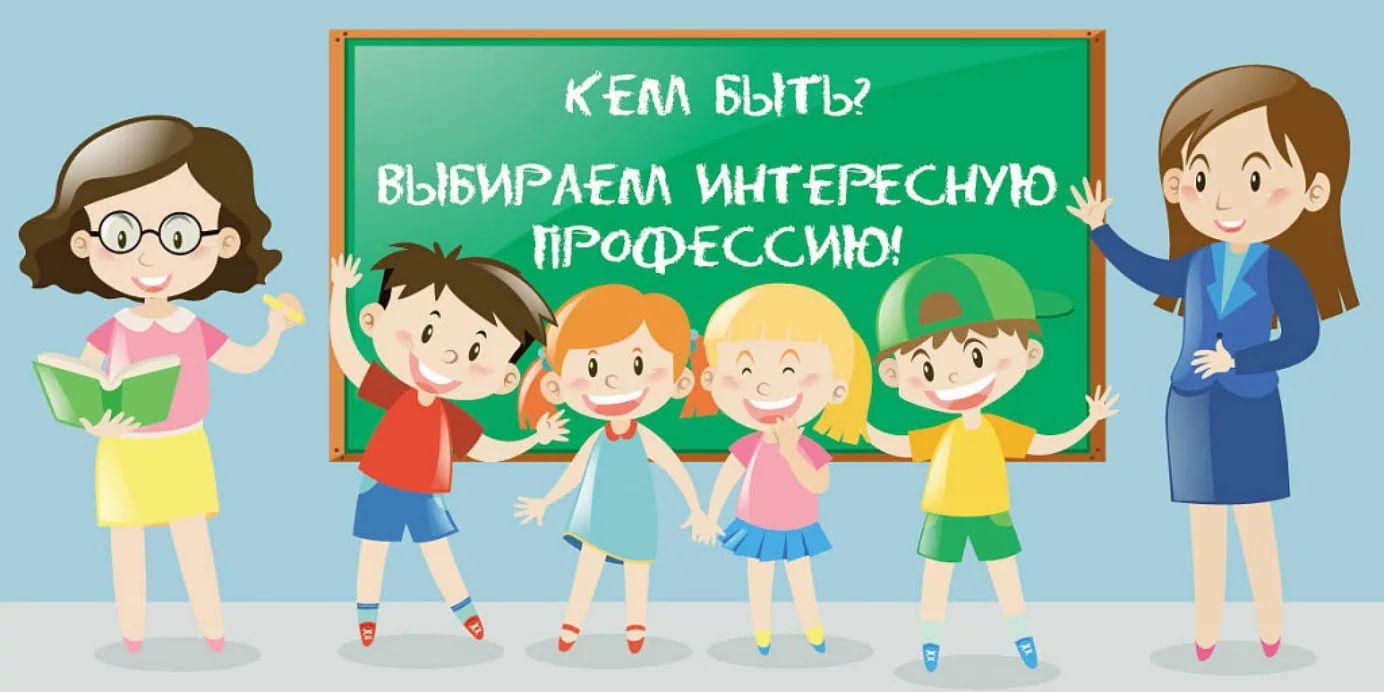                                                                    Авторы: Акиншина Л.К., воспитательНевинномысск2022 годСодержаниеПояснительная  записка………………………………………………….3Принципы и подходы к формированию Программы…………………..6Адресность программы…………………………………………………..7Методы обучения………………………………………………………....8Учебный план……………………………………………………………10Учебно-тематический план……………………………………………..11Календарно-тематическое планирование……………………………...13Результативность………………………………………………………. .17 Заключение………………………………………………………………18Список  использованной литературы…………………………………..19Приложение 1…………………………………………………………….20Приложение 2…………………………………………………………….27Приложение 3…………………………………………………………….31Приложение 4…………………………………………………………….36Пояснительная запискаУдивительная страна Детство! Можно мечтать о своём будущем, например, кем быть. Свою мечту воплотить в играх: сегодня – врач, завтра – банкир и даже президент.…Что такое профессиональная ориентация? Это система мероприятий, направленных на выявление личностных особенностей, интересов и способностей у каждого человека для оказания ему помощи в разумном выборе профессии, наиболее соответствующих его индивидуальным возможностям. Это касается не только выпускников школ. Трехлетний ребенок уже проявляет себя как личность. У него проявляются способности, наклонности, определенные потребности в той или иной деятельности. Зная психологические и педагогические особенности ребенка в детском возрасте можно прогнозировать его личностный рост в том или ином виде деятельности. Мы можем расширить выбор ребенка, дав ему больше информации и знаний в какой либо конкретной области.В рамках преемственности по профориентации детский сад является первоначальным звеном в единой непрерывной системе образования. Дошкольное учреждение – первая ступень в формировании базовых знаний о профессиях. Именно в детском саду дети знакомятся с многообразием и широким выбором профессий. Эти элементарные знания помогают детям расширить свои познания о работе родителей, бабушек и дедушек, поближе познакомиться с рабочим местом мамы и папы, узнать, что именно выполняют они на работе.Профориентация дошкольников стала одним из направлений работы нашего коллектива. Профессиональное самоопределение взаимосвязано с развитием личности на всех возрастных этапах, поэтому дошкольный возраст рассматривается как подготовительный, в котором закладываются основы для профессионального самоопределения вбудущем.Для  того  чтобы  воспитать  у  детей  уважительное  отношение   к труду, важно обогащать их представления о разных видах профессий взрослых, о роли труда в жизни людей, о результатах труда, о мотивах, которые движут людьми в процессе труда. Дети дошкольного возраста способны осознавать сущность деятельности взрослых, мотивы и цели их труда, способы достижения результата.  Детская жажда знаний огромна. Развиваясь, она переносится на различные действия, труд людей, ихпрофессии.      В составленной нами программе ставится задача знакомства детей с профессиями, постепенного развития у детей, интереса к труду взрослых, желания трудиться, воспитания навыков элементарной трудовой деятельности, трудолюбия. Для каждой возрастной группы в программе определены виды и содержание трудовой деятельности детей. Программа предполагает и теоретическую, и практическую подготовку детей к последующему профессиональному самоопределению: ознакомление детей с трудом взрослых и непосредственное участие детей в посильной трудовой деятельности. Участия детей в трудовой деятельности можно расценивать как элементарные трудовые (профессиональные) пробы, в процессе которых зарождаются  профессионально ориентированные интересы. Актуальность программы  заключается в поиске наиболее эффективных условий и средств ознакомления дошкольников с профессиональным трудом взрослых, выявления условий, при которых возможно развитие у ребенка профессиональных устремлений, построения профессиональной составляющей.Педагогическая целесообразность  направлена на раннюю профориентацию старших дошкольников, формированию у них первичного представления о мире профессий через взаимодействие с семьёй и социумом.Новизна программы заключается в использовании в образовательном процессе современных образовательных технологий по  формированию первоначальных  представлений у дошкольников о мире профессий.Цель: формирование у воспитанников первоначальных представлений   о мире профессий через «погружение» в реальные практические ситуации.Задачи:                                                                                                         - Обогащать и конкретизировать представления детей о различных профессиях, воспитывать интерес и уважение к людям труда.- Закреплять умения детей выражать в игровой и продуктивной деятельности свои впечатления.- Стимулировать развитие познавательных, коммуникативных, творческих способностей детей.- Взаимодействовать с семьями воспитанников через организацию «Встречи с интересными людьми».- Воспитывать бережное отношение к труду взрослых и его результатам; помочь детям осознать важность, необходимость и незаменимость каждой профессии через  взаимодействие с социальными партнерами. - Формировать представление о видах производственного труда (шитьё, производство продуктов питания, строительство) и обслуживающего труда (медицина, торговля, образование), о связи результатов деятельности людей различных профессий.Возраст детейДанная программа по ранней профориентации детей «Все профессии важны, все профессии нужны» рассчитана на детей  подготовительной к школе  группы.Планируемые результаты освоения образовательной программы «Все профессии важны, все профессии нужны»Имеет представление о разных профессиях; об истории возникновения и развития данных профессии;знает где и кем работают родители и в чем ценность их труда;соотносит результаты труда и набор трудовых процессов с названием профессии;имеет обобщенное представление о структуре трудового процесса, понимание взаимосвязи между компонентами трудовой деятельности; использует предметы-заместители в качестве атрибутов для творческих игр Принципы и подходы к формированию ПрограммыЗа основу реализации программы взят личностно-ориентированный подход, в центре внимания которого стоит личность ребенка, стремящаяся к реализации своих творческих возможностей и удовлетворению своих познавательных запросов.Работа по ранней профориентации дошкольников строится с учетом следующих принципов:1. Принцип личностно ориентированного взаимодействия (организация воспитательного процесса на основе глубокого уважения к личности ребенка, учета особенностей его индивидуального развития, на отношении к нему как сознательному, полноправному участнику воспитательного процесса).2. Принцип доступности, достоверности и научности знаний.3. Принцип открытости (ребенок имеет право участвовать или не участвовать в какой-либо деятельности, предоставлять или не предоставлять результаты своего труда, предоставлять в качестве результата то, что считает своим достижением он, а не воспитатель, принять решение о продолжении, завершении работы).4. Принцип диалогичности (возможность вхождения в беседу по поводу выполнения работы, полученного результата, перспектив продолжения работы, социальных ситуаций, способствующих или помешавших получить желаемый результат).5. Принцип активного включения детей в практическую деятельность (экскурсия, наблюдение, трудовые поручения, беседы, развлечение, викторина, игры).6. Принцип рефлексивности. Является основной для осознания каждым ребенком себя как субъекта собственной деятельности, социальных отношений. В результате у ребенка формируется представление о себе, своих возможностях, своей успешности. Таким образом, формируется способность осознания действий, самооценка результата, саморегуляции поведения.7. Принцип регионального компонента. Направлен на приведение образовательной  и  воспитательной  практики  в  соответствие  с социальным заказом и финансовыми возможностями региона.В основу реализации комплексно-тематического принципа построения работы положен системно-деятельностный подход. Это обеспечивает социально-личностную ориентированность и мотивацию всех видов детской деятельности, поддерживает эмоционально-положительный настрой ребѐнка. Работа осуществляется во время дополнительной образовательной деятельности.Совместная деятельность детей и взрослых включает сотрудничество детей не только с педагогами, но и с родителями и представителями различныхпрофессий.В процессе сотрудничества с взрослыми у детей развиваются коммуникативные и познавательно-исследовательские навыки, формируется понимание норм и правил общественногоповедения.Информацию о профессиях дети могут получить во время педагогического процесса в детском саду и за его пределами (экскурсии, беседы, наблюдения, чтения, обсуждения, рассматривание картинок, проведение театрализованных кукольных представлений, дидактических, подвижных, музыкально-плясовых игр, занятий по овладению определенными умениями, элементами трудовой деятельности). Очень важно, чтобы ребенок не только наблюдал за работой взрослых, видел ее особенности и результаты, но и участвовал в совместной трудовой деятельности с взрослым, выполняя трудовые поручения и просьбы. Тогда в дальнейшем он сможет использовать полученные сведения в самостоятельной деятельности (сюжетно-ролевой игре), закрепить и расширить приобретенные знания.Самостоятельная деятельность детей в процессе ознакомления с профессиями взрослых имеет следующие формы организации:игры (сюжетно-ролевые, дидактические,театрализованные);продуктивные виды детской деятельности (оформление альбомов, изготовление атрибутов к играм, рисование, аппликация, конструирование, выполнение коллажей,и плакатов);выполнение трудовых действий (по просьбе или поручению взрослого);экспериментирование.В программе представлен богатый информационный и практический материал по организации экскурсий с детьми старшего дошкольного возраста на различные предприятия ВГО.   Выделены цели, задачи и мотивация для посещения различных организаций и предприятий, представлен перечень профессий, с которыми могут познакомиться дети в ходе экскурсии, намечены перспективы по итогам каждой экскурсии.  Программа поможет педагогам обогатить сюжеты детских игр, придать игровым действиям более глубокий практический смысл, подсказать детям, как правильно подобрать атрибуты для воплощения той или иной роли, какие профессиональные качества присущи представителям выбранной для игры профессии.Ознакомление детей с трудом взрослых относится к важным задачам дошкольного образования. Успех в данном направлении будет достигнут только при условии использования системно-деятельностного подхода. Важно создать максимально разнообразную палитру впечатлений о мире профессий, чтобы затем на основе этого материала ребенок мог анализировать профессиональную сферу более осмысленно и чувствовать себя более уверенно.Адресность программыС учетом территориального расположения образовательного учреждения МБДОУ – д/с №40 «Светлячок», особенностей взаимодействия со всеми организациями и учреждениями ВГО, дополнительная образовательная программа ориентирована на удовлетворение, как желаний родителей (законных представителей детей), так и детей дошкольного возраста, посещающих дошкольное учреждение.Дополнительная образовательная программа предназначена для детей, достигших возраста 6-7лет на 1 сентября текущего учебного года.  Методы обучения:Словесные – объяснение,беседы с использованием игровых персонажей и наглядности, чтение детской художественной литературыНаглядные – показ, иллюстрации.Практические – экспериментирование с разными материалами, опыт    хозяйственно-бытового трудаИгровые - дидактические игры,с/ролевые игры, игровые ситуацииНаиболее действенные способы ознакомления детей с трудом взрослых – наблюдения и экскурсии, которые обеспечивают наглядность и ясность получаемых представлений, способствуют накоплению ярких эмоциональных впечатлений. Важно помнить, что наглядно воспринятое требует пояснений со стороны взрослого. В процессе дальнейших бесед и занятий с детьми обязательно нужно уточнять, дополнять, закреплять сведения, полученные ими во время наблюдений. С развитием IT-технологий становятся возможными виртуальные экскурсии.В детской художественной литературе много произведений, посвященных труду. Стихотворения, рассказы, сказки, загадки о профессиях и орудиях труда, поговорки и пословицы о труде, трудолюбии, мастерстве, скороговорки, в которых упоминаются профессии и орудия труда, считалки, стихи для пальчиковой и артикуляционной гимнастики, физкультурной минутки помогут в непринужденной форме дать детям новую информацию о профессиях и закрепить ранее полученные знания.Осознать общественную значимость труда взрослого ребенку помогают дидактические игры, моделирующие структуру трудового процесса: цель и мотив труда, предмет труда, инструменты и оборудование, трудовые действия, результат труда.Вышеперечисленные форм работы с детьми благоприятно сказываются на развитии у детей ролевого поведения в сюжетных играх. Сюжетно-ролевая игра – не только ведущая деятельность дошкольника, но и необходимое средство реализации задач ранней профориентации.Мне,  как педагогу необходимо научить ребенка переводить знания, полученные из разных источников в сюжеты игр. Для этого мне нужно помочь детям определить содержание предстоящей игры, последовательность событий, игровые действия, а также персонажей и их взаимодействие.В процессе профориентационной сюжетно-ролевой игры имитируются производственные сюжеты, ситуации, профессиональная социальная среда, модели профессионального поведения, модели межличностных профессиональных отношений. В ходе такой игры ранее полученные знания о профессиональной деятельности взрослых преобразуются в доступный для ребенка опыт. В возрастном аспекте сюжетно-ролевая игра профориентационного характера постепенно усложняется по содержанию.Успешное осуществление вышеперечисленных форм работы с детьми невозможно без организации правильной и соответствующей возрастным особенностям профориентационной предметно-развивающей среды.Оснащение предметно-развивающей среды в целях ранней профориентации подразумевает:-подбор художественной литературы, энциклопедий, самодельных книжек-малышек, связанных с темой «Профессии», в книжном уголке;-создание картотеки пословиц и поговорок о труде, загадок, стихов о профессиях и орудиях труда;-подбор иллюстраций, репродукций картин, раскрасок с профессиями в уголке изобразительной деятельности;-подбор и изготовление дидактических игр по ознакомлению с профессиями;-подбор мультфильмов, видеофильмов, видеороликов, связанных с темой «Профессии»;-выпуск настенной газеты, посвященной профессиям взрослых;-оформление альбома о профессиональных династиях воспитанников;-оформление альбома с фотографиями «Профессии наших родителей»;-материалы для сюжетно-ролевых игр.Работа по формированию у детей представлений о труде взрослых проводится в процессе непосредственно образовательной деятельности, в процессе образовательной деятельности, осуществляемой в ходе режимных моментов, в процессе самостоятельной деятельности детей и в процессе совместной деятельности с семьей. «Встречи с интересными людьми как одна из эффективных форм взаимодействия с семьей»Семья и детский сад – два важных института социализации детей. Воспитательные функции их различны, но для всестороннего развития личности ребёнка необходимо их взаимодействие. Задача детского сада «повернуться» лицом к семье, оказать ей педагогическую помощь, привлечь семью на свою сторону в плане единых подходов в воспитании ребёнка. Необходимо, чтобы детский сад и семья стали открытыми друг другу и помогли раскрытию способностей и возможностей ребёнка. 
Утвержден  федеральный государственный образовательный стандарт дошкольного образования, который отвечает новым социальным запросам и в котором большое внимание уделяется работе с родителями.
В ФГОС отмечено, что  одним из принципов дошкольного образования является сотрудничество Учреждения с семьей.Исходя из возрастных особенностей детей организуются экскурсии:в медицинский кабинетв прачечнуюв библиотекув школув магазинв аптекув парикмахерскуюна почтув пожарную частьна хлебозаводна железную дорогув музей и т.д Учебный планУчебный план программы ранней профориентации детей проектируется на основе основной образовательной программы дошкольного образования МБДОУ – д/с № 40 «Светлячок».Организация деятельности по программе ранней профориентации предполагает  обеспечить выполнение требований по профориентации дошкольников с учетом возрастных и индивидуальных особенностей. Для этого составляется единое расписание образовательной деятельности  детей в режиме работы детского сада. Образовательная деятельность по программе ранней профориентации осуществляется во второй половине дня. Программа рассчитана на одно занятие в неделю, 36 – в год.  Каждый ребенок посещает – 1 раз в неделю. Продолжительность занятия  30 минут.Основными формами реализации разделов  программы профориентации детей, являются:беседа с детьми о профессиях, рассказ родителей о своих профессиях;чтение и обыгрывание стихов о профессиях;      дидактические и СРИ ;выставки рисунков, создания фотоальбома профессий;просмотр слайдов и видеоматериалов о профессиях;наблюдения ;Одним из направлений деятельности ДОУ по ранней профориентации   детей является взаимодействие с родителями. В этом направлении используются следующие формы работы:- открытый просмотр занятий;- индивидуальные беседы, консультации по запросам родителей;- тематические родительские собрания, конференции;- праздники, развлечения;- анкетирование, опрос.Таблица 1УЧЕБНО-ТЕМАТИЧЕСКИЙ ПЛАН к образовательной программепрофориентационной направленностидля детей старшего дошкольного возраста             «Все профессии важны, все профессии нужны»Таблица 2Календарно-тематическое планированиек образовательной программепрофориентационной направленностидля детей старшего дошкольного возраста«Все профессии важны, все профессии нужны»РезультативностьПедагогическое наблюдение результативности реализации данной Программы заключалось в выявлении качественных изменений уровня сформированности представлений у воспитанников старшего дошкольного возраста о многообразном мире профессий.Для определения уровня сформированности представлений о роли труда в жизни человека и общества, о трудовой и профессиональной  деятельности взрослых использовались такие методы, как: метод индивидуальных бесед, ситуаций – выбора, педагогического наблюдения.Целью диагностики детей старшего дошкольного возраста является выявление теоретических знаний и практических умений воспитанников касающихся:уровня сформированности знаний о значимости труда людей в ходе профессиональной деятельности, представления о структуре трудового процесса (название профессии, место работы, материал для труда, орудия труда, трудовые действия, результаты труда, пользу труда для общества;потребности использовать данные знания и умения на практике;уровня сформированности умения самостоятельно моделировать свою деятельность, опираясь на теоретические знания и практические умения и навыки;уровня знаний и умений отражать трудовую деятельность взрослых в практической повседневной деятельности.Результаты диагностирования детей позволяют выявить три качественно различных уровня (высокий, средний, низкий).Высокий уровень Воспитанник интересуется и любит играть знает и называет профессии продолжительно остаётся в игре отвечает на вопросы четко и полным ответом эмоционально реагирует на поставленные ситуации наблюдаются позитивные эмоциональные состояния в процессе использует в речи слова обозначающие орудия труда, действия, называет профессии. использует образные сравнения при рассматривании предметов; выражает собственного мнения и проявляет отношение к профессиям и орудиям труда.Средний уровеньВоспитанник проявляет незначительный интерес к игре знания сформированы частично; бегло рассматривает орудия и изображения профессий ; частично отвечает на вопросы отвлекается недостаточно эмоционально реагирует на вопросы наблюдаются незначительные позитивные эмоциональные состояния в процессе игры частично использует в речи слова –обозначающие орудия труда, действия , называет профессии. частично использует образные сравнения при рассматривании предметов; при выражении собственного мнения испытывает затруднения.Низкий уровеньРебёнок не интересуется и не любит заниматься играми не знает и не называет профессии и орудия труда не проявляет интереса при рассматривании картинок о профессиях; не отвечает на вопросы не слушает; не наблюдаются позитивные эмоциональные состояния в процессе игровой деятельности; не использует в речи слова –обозначающие орудия труда, действия ,называет профессии. не использует образные сравнения при рассматривании предметов; не выражает собственного мнения по отношению к профессиям.В результате проведенной работы были сделаны выводы  о том, что воспитанники имеют фрагментарное представление о труде взрослых. Не могут определять значимость труда людей. Представления о структуре трудового процесса не точные, поскольку часто ошибаются в установлении взаимосвязи: (название профессии, место работы, материал для труда, орудия труда, трудовые действия, результаты труда, пользу труда для общества). Не всегда испытывают чувство уважения и благодарности к труду взрослых. Не проявляют особого стремления получать знания о труде взрослых.Таблица 3Сравнительный анализ уровня сформированности представлений у воспитанников о многообразном мире профессий(сентябрь 2022, май 2023)ЗаключениеУже в детском саду детей начинают понемногу знакомить с существующими профессиями. Родители, пытаясь всячески развивать своего ребёнка, водят его в разные кружки и спортивные секции. С самого детства нас спрашивают - кем мы хотим стать? Можно сказать, что наша профориентация начинается с детского сада.Желая добра своим детям, мы пытаемся их всесторонне развивать, видим в них будущих гениев. Нам хочется, чтобы они стали великими учёными и изобретателями, известными актёрами, певцами, политиками, архитекторами, юристами, банкирами и пр.«Счастье в профессии – это когда ты делаешь то, что у тебя очень хорошо получается, тебе нравится это делать, это нужно другим людям и тебе за это платят». Собственно, именно в этой формуле и заложен перечень вопросов, которые обычно задают оптантам – молодым людям, совершающим свой первый профессиональный выбор.Список литературы1. Беседы о профессиях с детьми 4-7 лет. М., 20102. Савина И.В. Формирование представлений о профессиях у детей старшего дошкольного возраста // Воспитатель ДОУ. 2012.№ 23. Шорыгина Т.А. Беседы о профессиях. М., 2014 4. Волкова Т.Р., Мишин А.В. Секреты поиска работы [Текст]: М.: Генезис , 2003. - 125 с.5. Голицына Н.С. Ознакомление дошкольников с социальной действительностью [Текст]: перспективное планирование работы с детьми 3 - 7 лет. - М.: Мозаика - Синтез, 2006. - 39 с.6. Климов Е.А. Психология профессионального самоопределения [Текст]. - Ростов - на-Дону: Издательство "Феникс", 2000. - 512 с.7. Комарова Т. С. Трудовое воспитание в детском саду [Текст]: Программа и методические рекомендации. Для занятий с детьми 2-7 лет / Т. С. Комарова, Л. В. Куцакова, Л. Ю. Павлова; ред.: Т. С. Комарова, В. В. Гербова. - 2-е изд., испр. и доп. - М.: Мозаика-Синтез, 2006. - 70 с. 8. Медведев Д.А. Национальная образовательная инициатива "Наша новая школа" [Текст]. Утверждена 04 февраля 2010 г. Пр-271.  9. Пряжников Н.С. Методы активизации профессионального и личностного самоопределения [Текст]: учебно-методическое пособие. - М. 2002. 400 с. 10. Резапкина Г.В. Скорая помощь в выборе профессии [Текст]: практическое руководство для педагогов и школьных психологов. М.: Генезис , 2010. - 48 с.Приложение 1Конспект развлечения"Весёлый молочный день"Цель: создать атмосферу праздника.доставить детям радость от участия в конкурсах, розыгрышах и забавах.создание благоприятной, дружеской и доброжелательной атмосферы в процессе общения.Задачи:дать представление о значении молока и молочных продуктов для организма человека.расширить и закрепить знания о молочных продуктах.закрепить знания детей о пользовании электроприборами (блендер).развивать память, внимание, мышление.продолжать учить детей составлять и отгадывать загадки.развивать координацию и мелкую моторику рук; умение ориентироваться в пространстве.воспитывать у детей чувство коллективизма.создать положительное эмоциональное настроение.Предварительная работа:Беседа с детьми о молоке и молочных продуктах.Беседа с детьми о электроприборах, о правилах безопасного использования.Заучивание с детьми стихотворений.Конспект занятия  Тема: Посещение врача в медицинском  кабинетеПрограммное содержание:вызвать интерес к игре, продолжать учить детей брать на себя роли мамы, папы, врача, медсестры, шофера, действовать адекватно роли, доводить взятую роль до конца игры, закрепить цепочку игровых действий врача, медсестры, родителей. продолжить работу по активизацией словаря: лекарство, трубочка, градусник, шпатель, шприц, рецепт, остановка. воспитывать чувство заботы о больном со стороны родителей, учить относиться к кукле как к дочке. закрепить правила поведения в транспорте, на улице, в поликлинике.Материал к занятию.  Автобус для пассажиров, куклы, кровати, кабинет врача, необходимые атрибуты для работы медсестры, халаты, чепчики.        Ход занятияВоспитатель: Ребята, когда вы проснулись, у всех было хорошее настроение?(Ответы детей).- Но сейчас я вижу по вашим глазам, улыбкам, что настроение у вас улучшилось. Хотите, я отгадаю почему?Потому что вы пришли в детский сад и встретились со своими друзьями, с воспитателями, что у нас сегодня гости. Правильно? (Ответы).- Взрослые могут быть друзьями?Правильно. Я вам взрослый друг. Мы с вами одна семья. Если в семье все заботятся друг о друге и любят друг-друга, то в такой семье всегда живут мир, дружба и любовь, как у наших пальчиков.«Дружная семейка» - пальчиковая гимнастика.- А сейчас улыбнитесь, потянитесь, обнимитесь, дружно за руки возьмитесь.(Дети тихо садятся на стульчики).Воспитатель: Я самая первая прихожу в группу, встречаюсь с игрушками, куклами, которые тоже всегда с улыбкой встречают меня. А вот сегодня было не так.Кукла Таня без голоса.Кукла Маша жалуется на голову.Кукла Наташа говорит, что рука болит, упала.Вот говорят, были бы у нас родители, они сводили бы нас в поликлинику. Дети, я успокоила их, сказала, скоро придут все дети и обязательно будут для вас и мамами и папами и свозят вас к врачу в поликлинику.Воспитатель: Дети, давайте поиграем сегодня в игру «Поликлиника».Кто работает в поликлинике?Кто будет лечить детей? (доктор).Какай он?Как разговаривает с больными?Что он спрашивает у больного?Что ему нужно для работы?Кто с ним работает в кабинете, кто ему помогает?Что делает медсестра?Кто заботится о своих детях? (родители).Какие правила соблюдать должны родители при переходе через дорогу, в транспорте, в поликлинике? (Все уточняем, обобщаем).Воспитатель: Дети, кто хочет быть мамами? Папами? (Уточняем, что делают мамы, папы).Как вы думаете, почему они (Валя, Настя) выбрали эти роли? (ответы детей).А кто хотел бы быть доктором? Почему? Что ты будешь делать?А кто будет ловкой помощницей врача? Ведь она должна, что уметь? (Дети называют все действия).А кто из нас сегодня будет водителем? Очень ответственным, потому что повезешь детей. Что должен соблюдать? (Вспоминаем правила дорожного движения, правила поведения в транспорте).Ну, вот роли распределены, теперь готовим рабочие места, кому что необходимо.        Самостоятельная игра под руководством воспитателя.Итог занятия.В какую игру играем? Кем был Влад? Каким он был доктором? Кто помогал ему? Какай медсестрой была Настя? Что делала она? А кем была Валя? (мамой). Что она делала? Как заботилась о своих детях? Кто ей помогал? Каким Илюша был папой? Кто возил на автобусе вас в поликлинику? Кем был Денис? Каким он был водителем?  В заключение дети поют песню: «Мы маленькие куколки». Экскурсия в школуТема: Наша любимая школаЦель:познакомить детей с профессией учитель; формировать и расширять представления детей о труде учителя.воспитывать уважение к профессии учитель.Специалисты школы:Директор школы - должностное лицо, осуществляющее руководство школой как образовательным учреждением в соответствии с ее уставом и Законом Российской Федерации «Об образовании в Российской Федерации». Учитель-это  человек, который работает в школе и учит детей. Профессия учителя очень  важная и нужная.  Учитель нужен, чтобы давать ребятам знания, которые пригодятся им всю жизнь. Он учит читать, считать, писать, учит трудиться и любить труд, дружить и помогать друг другу.В школе учитель работает в классе. Это большая комната, где стоят парты, за которыми сидят ученики,  и стол для учителя. На стене перед учениками висит доска. Учитель пользуется доской, когда объясняет материал. Он пишет на доске мелом, вешает туда таблицы и картины, которые помогают ученикам учиться. Время, в течение которого учитель занимается с детьми, называется уроком. Между уроками ученики отдыхают – это перемена. После уроков ученики идут домой, отдыхают от учебы в школе, а потом выполняют домашние задания, которые задал учитель.Чтобы стать учителем, нужно много учиться самому: ведь учитель должен передать ученикам свои знания, сделать свои уроки интересными, а объяснения понятными.Учитель должен любить и понимать своих учеников, а ученики должны его  слушаться, должны уважать труд учителя. Настоящий учитель обладает щедрой и доброй душой, умением отдавать свои знания, силы, время, талант.Словарная работа: учитель, урок, перемена, школа, класс, знания, талант, щедрый.Названия действий: учит, рассказывает, объясняет, пишет, оценивает, проверяет, задает, слушает, показывает…Названия качеств личности: умный, добрый, справедливый, строгий, ласковый, образованный, терпеливый, понимающий, грамотный, настойчивый, ответственный…Тема: Наш любимый, детский сад!            Цель:расширять представления детей о профессиях людей, работающих в детском саду;обогащать представления детей о труде взрослых и о роли труда в жизни каждого человека.Специалисты детского сада Заведующий -осуществляет руководство ДОУ в соответствии в его Уставом и законодательством РФ.Воспитатель -это человек, который воспитывает и обучает детей в детском саду. Профессия воспитателя важна и необходима. Он должен любить и понимать детей.В детском саду воспитатель организует игры с детьми, учит их рисовать, лепить, вырезать из бумаги, конструировать, мастерить. Воспитатель читает детям книги, рассказывает сказки, учит с ними стихи, загадки  и считалки, знакомит их с окружающим миром, учит любить природу, уважать старших.Утром, когда дети приходят в детский сад, воспитатель проводит с ними зарядку – это несложные, но очень полезные физические упражнения.Воспитатель учит детей умываться, одеваться и раздеваться, правильно пользоваться столовыми приборами, обучает детей правилам этикета. Во время подготовки детей к прогулке он помогает детям одеться, завязать шарфы, застегнуть пуговицы.Воспитатель видит отношения детей в группе, знает, кто отзывчив, дружелюбен, кто любит жаловаться, кто затевает споры и ссоры. Своим поведением и беседами воспитатель влияет на детей, стремясь подавить в них проявления дурных качеств и воспитать хорошие.В старших группах детского сада воспитатель готовит детей к обучению в школе: знакомит с цифрами, буквами, учит считать, составлять рассказы.Воспитатель – это добрый, внимательный, заботливый человек, который очень сильно любит маленьких детей.Словарная работа: воспитатель, столовые приборы, этикет, отзывчивый, дурные качества.Названия действий: воспитывает, учит, рассказывает, помогает, играет, жалеет, читает, показывает, объясняет, знакомит, занимается…Названия качеств личности:  добрый, ласковый, веселый,  справедливый, внимательный, заботливый, строгий, терпеливый…Младшие воспитатели-это помощник воспитателя в детском саду, по-другому няня.  Младший воспитатель заботится о детях,  ухаживает за ними. Няня  должна быть доброй, заботливой, трудолюбивой и отзывчивой.В детском саду помощник воспитателя накрывает на стол, красиво расставляя посуду, кормит детей, моет посуду и пол, вытирает пыль.Помощник воспитателя меняет полотенца и постельное бельё детей, красиво заправляет детские кроватки. Благодаря труду няни в группе всегда чисто и уютно.Во время подготовки детей к прогулке младший воспитатель помогает им одеться, завязать шарфы и застегнуть пуговицы. Когда дети возвращаются с прогулки, он приветливо встречает ребятишек и помогает им раздеться.Когда воспитатель занимается с подгруппой детей, няня с остальными детьми играет, читает книги, беседует.Труд младшего воспитателя очень необходим в детском саду.Словарная работа: швабра, постельное бельё, помощник, трудолюбивый.Названия действий: моет, чистит, накрывает, помогает, протирает, убирает, меняет, беседует, играет, читает…Названия качеств личности: добрый, трудолюбивый, заботливый, любящий детей, внимательный, ласковый, ответственный, терпеливый, отзывчивый…Музыкальный руководитель-это человек, который учит детей  петь,  танцевать и музицировать.В детском саду музыкальный руководитель проводит с детьми музыкальные занятия. На этих занятиях дети разучивают и поют песни, учат движения к разным танцам, слушают музыку, знакомятся с композиторами и их произведениями.Музыкальный руководитель организует и проводит для детей утренники и праздники, различные спектакли. Он знакомит детей с музыкальными инструментами (металлофон, бубен, пианино и т.д.) и учит играть на них.Музыкальный руководитель сам хорошо владеет игрой на каком-то музыкальном инструменте (пианино, баян, аккордеон).Он обладает творческими и музыкальными способностями. Это добрый, внимательный, весёлый человек.Словарная работа: музыкальный руководитель, инструменты, пианино, металлофон, аккордеон, баян, композитор, произведения, музицировать.Названия действий: учит, поёт, танцует, играет, показывает, слушает, организует, показывает, владеет, знакомит…Названия качеств личности: добрый, весёлый. Медицинская сестра-это помощник врача, который  ухаживает за больными людьми, помогает их лечить.Медсестра должна обладать необходимыми знаниями и умениями в различных областях медицины: уметь правильно обработать рану, наложить повязку, сделать укол, провести другие лечебные процедуры. Медицинская сестра должна чётко выполнять указания врача.В детском саду медсестра следит за здоровьем детей: осматривает их,  взвешивает и измеряет рост, ставит прививки. Она составляет меню на каждый день, чтобы повар приготовил вкусную и полезную пищу.В кабинете медсестры имеется необходимое оборудование: ростомер, весы, шприцы, различные лекарства, витамины.Медсестра всегда ходит в белом халате и белом колпаке. Она должна быть терпеливой, доброй, дисциплинированной и наблюдательной.Рабочий по стирке белья -это человек, который стирает, гладит белье. Труд прачки тяжелый, но очень необходимый для других людей.В детском саду прачка стирает полотенца, постельное белье, халаты.Помещение, где работает прачка, называется прачечная. Здесь стоят ванна для замачивания белья, стиральная машина для стирки, центрифуга – для отжима белья.После стирки прачка помещает влажное белье в специальную сушилку, а летом можно сушить белье на улице. Когда белье высохнет, прачка гладит его утюгом и аккуратно складывает.Благодаря труду прачки дети в детском саду вытираются чистыми полотенцами, спят на свежем постельном белье, а сотрудники ходят в чистых халатах. Прачка заботится о том, чтобы все белье всегда было чистое и свежее.Для стирки белья нужны стиральный порошок, хозяйственное мыло, перчатки. Облегчает труд прачки бытовая техника: стиральная машина, центрифуга, утюг.Прачка должна быть трудолюбивым, старательным, ответственным и аккуратным человеком.Словарная работа: прачка, прачечная, стиральная машина, центрифуга, утюг, стиральный порошок, сушилка, сотрудники детского сада.Названия действий: замачивает, стирает, выжимает, включает, наливает, сушит, гладит, складывает, стряхивает…Названия качеств личности: трудолюбивая, аккуратная, заботливая, добрая, старательная, ответственная, терпеливая…Повар-это человек, который готовит еду. Он умеет вкусно приготовить и аппетитно, красиво оформить любое блюдо: и салат, и торт.В детском саду повар готовит на кухне разные блюда. Он варит супы, каши, компоты, жарит котлеты, блины, мясо. Повар умеет испечь вкусные пироги и булочки. Когда повар готовит на кухне еду, вокруг распространяются аппетитные запахи. Для приготовления пищи повар использует плиту и жарочный шкаф. «Помощниками» повара являются мясорубка, картофелечистка, хлеборезка, тестомешалка. Пища готовится по рецептам. Из рук повара к детям на стол попадают первые, вторые и третьи блюда, салаты, выпечка. Важно не только правильно приготовить, но и красиво оформить блюда, чтобы даже один вид их вызывал аппетит.Повар должен обладать хорошей памятью. Он знает и помнит, как готовить те или иные блюда, сколько и каких класть продуктов, какие подавать гарниры к котлетам, курице, рыбе, мясу.Пища должна готовиться в стерильных условиях. Поэтому повар всегда одет в белый халат и колпак.Повар – это человек, который любит готовить, проявляя при этом фантазию, выдумку, он должен обладать тонким обонянием и хорошо развитыми вкусовыми ощущениями.Рабочий по обслуживанию здания -принимает от сотрудников заявки на ремонт, делает пометку об их выполнении в журнале заявок.Завхоз- организует и обеспечивает хозяйственное обслуживание детского сада. Сторож-проверяет состояние охраняемого здания и территории: замков, других запорных устройств, ломб, противопожарного инвентаря, дверей, окон, освещения, телефонов.Экскурсия в аптекуЦель.:Продолжать знакомить детей с общественными зданиями села, их назначением; расширять знания о профессиях работников социальной сферы, содержании и значимости их труда для жителей города; воспитывать любовь к своему родному городу. Предварительная работа.Чтение художественной литературы «Доктор Айболит», стихи С. Я. Маршака). Посещение медпункта детского сада, беседа с медсестрой. Ход занятияВ о с п и т а т е л ь. Сегодня мы с вами отправимся на экскурсию в аптеку. Что это за здание и почему оно нам необходимо, мы сможем ответить в ходе экскурсии.По дороге к аптеке воспитатель обращает внимание детей на названия улиц, номера домов, на здания и предметы окружения (что справа, слева, впереди, сзади). Дети вспоминают правила перехода улицы, воспитатель напоминает детям о значении и необходимости строгого соблюдения правил дорожного движения.При подходе к аптеке обращается внимание детей на внешний вид здания, особенности его строения. В о с п и т а т е л ь. Что это за учреждение впереди нас? (Аптека.) Как вы узнали, что это аптека?Воспитатель обращает внимание детей на здание, вывеску, порядок на территории.Прежде чем зайти в аптеку, дети вспоминают правила по ведения в общественных местах. В о с п и т а т е л ь. Что вы видите внутри помещения? (Витрины, продавцов.) Какой товар продается в аптеке? (Лекарства.) Аптека - это магазин, в котором жители города могут при обрести необходимые для лечения и оздоровления лекарственные средства. А продавцов в аптеках называют фармацевтами, это очень ответственная профессия. Фармацевт должен отлично знать, какие лекарства могут помочь людям при разных заболеваниях. Ошибки не допускаются, так как это может повредить здоровью человека. Давайте посмотрим, какие же лекарственные средства предлагают фармацевты на прилавках аптеки?В отделах можно приобрести вату, бинты, йод, витамины, травы, кремы, мази, средства гигиены и некоторые лекарства, которые могут помочь людям в экстренных случаях (при головной боли, кашле, общем недомогании).Внимание детей обращается на разнообразие и упаковку медикаментов. Есть таблетки - как они выглядят? А порошки? Микстура? Ампулы? Есть лекарства, которые отпускаются без рецепта, но есть и такие, которые отпускаются только по рецептам. Что такое рецепт? Кому и кем он выдается? Давайте рассмотрим его внимательно. В рецепте указана фамилия больного  значит, не любому, кто захочет купить данное лекарство, а только этому человеку прописывает врач необходимый медикамент. Название лекарства и цифры указывают на то, как его правильно принимать людям. Каждое лекарство разным людям назначают в разных дозах (кому две таблетки, кому одну). Внизу подпись врача и печать. Рецепт - это не просто бумажка, это - документ. Без подписи и печати врача данное лекарство отпускаться не будет. А зачем здесь касса? Лекарства покупают (обменивают на деньги), значит, как и в магазине, надо заплатить деньги в кассу.Так что же такое аптека? (Учреждение, где продают и покупают лекарства, лечебные средства, предметы санитарии и гигиены.) А аптечка? Вы слышали такое название? Чем отличаются аптека и аптечка?Нам с вами часто приходится путешествовать. И не всегда в пути можно встретить настоящую аптеку. А в дороге всякое случается: заболела голова и живот, поранились или соринка в глаз попала. Как же помочь в таких случаях? для оказания первой помощи необходимо всегда с собой в дальнюю дорогу брать набор нужных, самых основных медикаментов. Такой набор лекарств называют аптечкой. В каждой семье обязательно есть своя аптечка - набор необходимых лекарств. В каждой машине, в автобусе, в любом транспорте должна быть аптечка. (По дороге в детский сад дети вспоминают все, что видели в аптеке, определяется самый внимательный ребенок группы. Детям предлагается сделать вечером зарисовки наиболее запомнившихся моментов экскурсии.Во  второй половине дня организуется сюжетно-ролевая игра «Аптека», в которой закрепляются правила поведения в общественном месте, навыки культурного общения, специальные термины. Родителям рекомендуется побеседовать с детьми, показать домашнюю аптечку, познакомить детей с правилами пользования лекарствами, предупредить о возможных последствиях не правильного обращения с медикаментами.)Детская библиотекаТема: Библиотекарь.Цель:дать детям представление о библиотеке, о правилах, которые приняты для читателей, посещающих библиотеку. воспитывать бережное отношение к книгам. Создание интереса к работе в библиотеке. знакомство с правилами пользования книгой и др. материалами.  пробуждение у детей интереса и любви к книгам, воспитание надлежащего отношения к труду сотрудников библиотеки.Работник библиотекиБиблиотекарь-работник библиотеки, специалист в области художественной, научно-популярной, специальной литературы.Профессия библиотекаря направлена на работу с читателями. Библиотекарь обслуживает посетителей читального зала, подбирает, выдает им необходимую литературу, комплектует фонд библиотеки – формирует заказы и закупает книги, проводит техническую обработку новой поступившей литературы, составляет каталоги, заполняет читательские абонементы, организовывает выставки книг, журналов, газет, следит за сохранностью фонда библиотеки..Пожарная частьТема:Сотрудник МЧС.Цель:сформировать  у детей представление о значимости профессии сотрудника МЧС (пожарного).познакомить детей с историей возникновения профессии пожарного и ее ролью в современном обществе;формировать знания детей о разнообразии профессий сотрудников МЧС;воспитывать уважение и интерес к труду пожарного;сформировать практические навыки безопасного поведения детей при возникновении ЧС, на основе теоретических знаний о правилах пожарной безопасности;активизировать пропагандистскую деятельность среди родителей посредством включения в воспитательно-образовательный процесс;организовать активное взаимодействие детского сада с сотрудниками МЧС и пожарными частями.В гостях в пожарной частиСотрудник МЧС-занимаются тем, что помогают людям, оказавшимся в экстренных условиях, спасая их. Например, сотрудники МЧС пребывают на места крушения самолетов или при стихийных бедствиях. Они работают в команде, спасая жизни многих людей.Спасатели должны уметь все: вытащить человека из огня или достать из проруби, вызволить из обломков и спасти от террористов.Сотрудники МЧС - это и водители и пожарные и медицинские рабочие одновременно.   Приложение 2Развивающие игры по ранней профориентации.«Не пропусти профессию».Цель: Развитие способности к переключению внимания, расширение кругозора. Обогащение словарного запаса детей. Ход: Дети встают в круг и внимательно слушают слова, которые произносит ведущий. Всякий раз, когда среди слов встречается название профессии, дети должны подпрыгивать на месте. Варианты слов: Лампа, водитель, ножницы, шахтёр, яблоко, болтун, доктор, ананас, фабрика, карандаш, ветеринар, тетрадь, чайник, бутерброд, учитель, гроза, обруч, тракторист, ложка, полянка, библиотека, мама, человек, продавец, птица, река, очки, попугай, парикмахер, стул, огород, строитель, окно, милиционер, пожарный, скамья, ребёнок, воспитатель и т. д.  «Угадай профессию».Цель: Научить понимать назначение и функции предметов профессиональной деятельности. Ход: Весы, прилавок, товар (Продавец)  Каска, шланг, вода (Пожарный)  Сцена, роль, костюм (Актёр)  Ножницы, ткань, швейная машинка (Швея)  Плита, кастрюля, вкусное блюдо (Повар)  Доска, мел, учебник (учитель)  Маленькие дети, игры, прогулки (Воспитатель) Болезнь, таблетки, белый халат (Врач)  Ножницы, фен, модная причёска (Парикмахер)  Корабль, море, штурвал (Моряк) Читальный зал, книги, читатель (Библиотекарь)  «Петрушка идёт трудиться».Цель: Научить классифицировать предметы по функциональному назначению (удовлетворению потребностей в труде); воспитывать желание помогать взрослым. Ход: Приходит письмо от Петрушки, в котором он рассказывает, что гостит у бабушки. Он играет, рисует, гуляет, а ещё помогает бабушке. Сегодня она дала ему три задания: посадить на огороде морковь и полить цветы; сварить суп; навести порядок в комнате (убрать игрушки, вытереть пыль, пропылесосить). Однако, Петрушка запутался в орудиях труда и просит ребят помочь. Воспитатель предлагает детям макеты огорода, кухни и комнаты и объясняет, что нужно взять одну картинку, посмотреть внимательно, назвать предмет, рассказать как им пользоваться и для какого труда он нужен, потом положить картинку к соответствующему макету. Например, пылесос нужен для чистки паласа, поэтому его нужно положить к макету комнаты. Воспитатель обращает внимание детей на то, что среди картинок с орудиями труда есть картинки с игрушками. Их нужно выбрать и сложить в коробку. Задание считается выполненным, если все картинки разложены правильно. В конце игры воспитатель предлагает детям рассказать Петрушке в письме, какие картинки ему нужны для выполнения заданий бабушки. «Петрушка осваивает профессии»Цель: Формировать умение классифицировать предметы по функциональному назначению, закрепить название профессий; воспитывать у детей интерес к работе взрослого – садовника, повара, врача, столяра, портного. Ход: Ребята, вы знаете, что наш друг Петрушка уехал к себе домой в сказочную страну, а сегодня прислал письмо. Вот что он пишет: «Здравствуйте, ребята! Пишу вам издалека. Мне здесь очень нравится. Я узнал много интересного о людях разных профессий и даже захотел работать вместе с ними. Так как я не скоро приеду, посылаю вам картинки, на которых художник нарисовал меня за работой. А вы, ребята, угадайте, кем я хочу работать».- Как вы думаете, кем работает Петрушка? (Показывает картинку.) Правильно, здесь он – врач. А здесь кто? (Повар.) Кем изображён Петрушка на этой картине? (Он портной.) А как вы догадались? (Он шьёт одежду и т. п.) - Петрушка просит вас помочь ему выбрать предметы, необходимые для работы. Давайте я буду показывать картинки, а вы будете отгадывать, нужен Петрушке этот предмет для работы, или нет. Если ребёнок правильно называет предмет, воспитатель отдаёт ему картинку. Выигрывает тот, у кого будет больше картинок. «Найди пару»Цель: Закрепить умение детей определять назначение и функции предметов. Развивать память. Ход: Ребята, сегодня у нас с вами будет очень необычное занятие. Сначала мы распечатаем эту посылку. Сегодня утром мне принесли посылку и письмо. Хотите знать, что в нём написано? (Да.) Оно пришло от детей из другого детского сада. Дети предлагают нам поиграть в игру «Найди пару» и описывают её. А что у нас в посылке? Здесь конверты с картинками. В каждом конверте по четыре картинки, на которых изображены предметы. Все предметы выполняют какие–то функции. Что значит «предмет выполняет какую-то функцию»? С помощью воспитателя дети объясняют, что делают с помощью данного предмета, как используют его. Затем дети называют предметы, изображённые на картинках, и рассказывают об их функциях. - А теперь послушайте задание: за первый стол сядут дети, у которых картинки с изображением предметов для переноски тяжестей, за второй стол сядут дети, у которых картинки с изображением предметов для освещения комнат. Теперь поднимите картинки, на которых нарисованы предметы, помогающие учиться, а затем картинки с изображением предметов, помогающих трудиться. «Назови мамину профессию»Цель: Обогащение словарного запаса детей, развитие фонематического слуха. Ход: Игра проводится с перекидыванием мяча. Педагог напоминает детям, что есть мужские, женские и общие профессии. Затем детям объясняются условия игры: «Ребята, я буду бросать вам мяч и называть общие профессии так, как если бы это были названия профессий ваших пап или дедушек. А вы возвращаете мне мяч и называете такую же мамину профессию». Например, повар – повариха, певец – певица, учитель – учительница, актёр – актриса, художник – художница и т. п.  «Логическое лото».Цель: Закрепить название профессий; воспитывать интерес к труду. Ход: Педагог раздаёт детям картинки с изображением людей различных профессий, а затем показывает им по очереди 4 карточки с символическим изображением растений, животных, людей, техники, задавая при этом вопрос: «Человек какой профессии с этим работает? Дети поднимают соответствующие картинки и отвечают: «Моя профессия – лётчик. Я работаю с техникой». «Моя профессия ветеринар. Я работаю с животными»   «Кто что делает? »Цель: Побуждать детей группировать предметы по их функциональному назначению. Ход: Педагог раздаёт детям карточки с изображением представителей различных профессий. Затем он демонстрирует предметные картинки с изображением объекта их деятельности, при этом задавая вопросы: «Кто строит дома? »; «Кто шьёт платья? »; «Кто продаёт молоко? » и т. д. Примеры ответов детей: «Строитель строит дома», «Портной шьёт платья», «Продавец продаёт молоко». «Угадай, кто… »Цель:Развивать умение узнавать людей, их профессию по стилю речи. Ход: Взрослый произносит фразы соответствующим тоном и с соответствующими жестами, предлагая ребёнку угадать, кто это говорит. А затем ребёнок пробует загадывать такие загадки взрослому. - Открой рот и скажи: «А-а… ». -Тема урока: «Геометрические фигуры». - Покупаем мороженое, сливочное, шоколадное». - Детки, собираем игрушки» - Следующая остановка – «Дворец культуры». «Загадки»Цель: Развитие речевой активности и творческого мышления. Ход: Один ребёнок загадывает какую – либо профессию и описывает её, указывая, что делает представитель данной специальности, какую одежду носит, с кем работает и т. д. Остальные дети отгадывают, о чём идёт речь. Ребёнок, который отгадал название профессии, составляет следующий описательный рассказ. Игра «Определи по предмету профессию».Цель: Закрепить понимание назначения и функций предметов труда, умение группировать их по способу использования.  «Овощехранилище»Напомнить детям о том, что колхозники выращивают овощи на огороде, а фрукты – в садах. Урожай привозят в город и хранят в овощехранилищах. Некоторые овощи и фрукты заготавливают на зиму свежими (картофель, лук, морковь), другие  - солят (огурцы). Дети должны знать , что есть овощи, которые хранят свежими, и солеными (например, капуста). Овощи и фрукты, которые хранят свежими, надо часто перебирать, удалять вялые, мятые.Цель: отобрать и сгруппировать предметы по способам использования их в быту.Правило: распределять овощи и фрукты для хранения так. Чтобы они не испортились и сохранялись зимой и весной.Оборудование: в ряд расставляют три стола: на одном – овощи и фрукты, приготовленные к отправке в овощехранилище, на двух других – приемные пункты овощехранилища. Один стол предназначен для приема продуктов на хранение в свежем виде (на «вывеске» - овощи, хранящиеся свежими, - картофель, свекла, морковь и др.), на другой будут складываться то, что пойдет на засолку (на «вывеске» - бочка с огурцами или чем – то другим). Подготовить «тару» для хранения , для перевозки овощей и фруктов (коробки, банки, тележки).Воспитатель говорит: «Колхозники вырастили большой урожай для всех нас. Его надо сохранить так, чтобы всего хватило до следующей осени. Кладут овощи и фрукты для этого в овощехранилище». Затем педагог с детьми распределяют и уточняют роли в игре: часть детей приемщиками, остальные – колхозниками. «Колхозники» привозят урожай, а «приемщики» определяют способ хранения; «приемщик» должен рассказать, почему он отбирает овощи и фрукты для определенного способа хранения.«Кому что нужно?»Цель: упражнять детей в классификации предметов, умении называть предметы, необходимые людям определенной профессии.Педагог называет человека по профессии, а дети должны сказать, что ему нужно для работы. Например, сапожник. Дети: гвозди, молоток, кожа, сапоги, машинка, ботинки, лапа. Воспитатель называет профессии, знакомые детям данной группы: врач, медсестра, воспитатель, няня, дворник, шофер, летчик, повар и др. Также можно предложить детям обратный вариант игры. Педагог называет предметы для труда людей определенной профессии, а дети называют профессию.«Чья одежда?»Цель: способствовать развитию у детей интереса к людям разных профессий; уточнять знания о рабочей одежде; учить по рабочей одежде отличать людей разных профессий: почтальона, шахтера, строителя, врача, водолаза, летчика, электросварщика.Игровые правила: по рабочей одежде определять профессию, находить нужную картинку и показывать ее детям.Прежде чем начать игру, воспитатель уточняет знания детей о рабочей одежде, выясняет, замечали ли они, что люди работают в особой одежде и что по их одежде можно узнать, кем они работают. Показывает картинки: «Посмотрите (на картинке изображен летчик), можно ли по одежде узнать, кто изображен на картинке? Да. Это летчик. Как вы догадались?» Дети рассказывают о фуражке, костюме, погонах. Затем воспитатель читает стихотворение Л. Куклина «Кто как одет».Рабочий работает быстро и ловко.Рабочая форма зовется спецовкой.Для каждой работы одежда своя – Об этом расскажет вам книжка моя т. д.Приложение 3Картотека сюжетно-ролевых игр (для детей 6-7лет)МагазинЦель: научить детей классифицировать предметы по общим признакам, воспитывать чувство взаимопомощи, расширить словарный запас детей: ввести понятия «игрушки», «мебель», «продукты питания», «посуда».                                                                                                              Оборудование: все игрушки, изображающие товары, которые можно купить в магазине, расположенные на витрине, деньги.                                                                                                                              Возраст: 6–7 лет.                                                                                                                                                                 Ход игры: воспитатель предлагает детям разместить в удобном месте огромный супермаркет с такими отделами, как овощной, продуктовый, молочный, булочная и прочие, куда будут ходить покупатели. Дети самостоятельно распределяют роли продавцов, кассиров, торговых работников в отделах, рассортировывают товары по отделам – продукты, рыба, хлебобулочные изделия, мясо, молоко, бытовая химия и т. д. Они приходят в супермаркет за покупками вместе со своими друзьями, выбирают товар, советуются с продавцами, расплачиваются в кассе. В ходе игры педагогу необходимо обращать внимание на взаимоотношения между продавцами и покупателями. Чем старше дети, тем больше отделов и товаров может быть в супермаркете.АптекаЦель: расширить знания о профессиях работников аптеки: фармацевт делает лекарства, кассир-продавец продает их, заведующая аптекой заказывает нужные травы и другие препараты для изготовления лекарств, расширить словарный запас детей: «лекарственные препараты», «фармацевт», «заказ», «лекарственные растения». Оборудование: игрушечное оборудование аптеки.                                                                                          Возраст: 6–7 лет.                                                                                                                                                                  Ход игры: проводится беседа о том, люди каких профессий работают в аптеке, чем занимаются. Знакомимся с новой ролью – Заведующей аптекой. Она принимает от населения лекарственные травы и передает их Фармацевтам, чтобы они приготовили лекарственные препараты. Заведующая помогает Работникам аптеки и Посетителям разобраться в затруднительных ситуациях. Лекарства выдаются строго по рецептам. Роли дети распределяют самостоятельно, по желанию.Игрушки у врачаЦель: учить детей уходу за больными и пользованию медицинскими инструментами, воспитывать в детях внимательность, чуткость, расширять словарный запас: ввести понятия «больница», «больной», «лечение», «лекарства», «температура», «стационар».                                                 Оборудование: куклы, игрушечные зверята, медицинские инструменты: термометр, шприц, таблетки, ложечка, фонендоскоп, вата, баночки с лекарствами, бинт, халат и чепчик для врача.     Возраст: 6–7 лет.                                                                                                                                                                 Ход игры: воспитатель предлагает поиграть, выбираются Доктор и Медсестра, остальные дети берут в руки игрушечных зверюшек и кукол, приходят в поликлинику на прием. К врачу обращаются пациенты с различными заболеваниями: у мишки болят зубы, потому что он ел много сладкого, кукла Маша прищемила дверью пальчик и т. д. Уточняем действия: Доктор осматривает больного, назначает ему лечение, а Медсестра выполняет его указания. Некоторые больные требуют стационарного лечения, их кладут в больницу. Дети старшего дошкольного возраста могут выбрать несколько разных специалистов – терапевта, окулиста, хирурга и других известных детям врачей. Попадая на прием, игрушки рассказывают, почему они попали к врачу, воспитатель обсуждает с детьми, можно ли было этого избежать, говорит, что нужно с большей заботой относиться к своему здоровью. В ходе игры дети наблюдают за тем, как врач лечит больных – делает перевязки, измеряет температуру. Воспитатель оценивает, как дети общаются между собой, напоминает о том, чтобы выздоровевшие игрушки не забывали благодарить врача за оказанную помощь.Строим дом                                                                                                                                                                         Цель: познакомить детей со строительными профессиями, обратить внимание на роль техники, облегчающей труд строителей, научить детей сооружать постройку несложной конструкции, воспитать дружеские взаимоотношения в коллективе, расширить знания детей об особенностях труда строителей, расширить словарный запас детей: ввести понятия «постройка», «каменщик», «подъемный кран», «строитель», «крановщик», «плотник», «сварщик», «строительный материал».Оборудование: крупный строительный материал, машины, подъемный кран, игрушки для обыгрывания постройки, картинки с изображением людей строительной профессии: каменщика, плотника, крановщика, шофера и т. д.                                                                                                            Возраст: 6–7 лет.Ход игры: воспитатель предлагает детям отгадать загадку: «Что за башенка стоит, а в окошке свет горит? В этой башне мы живем, и она зовется …? (дом)». Воспитатель предлагает детям построить большой, просторный дом, где бы могли поселиться игрушки. Дети вспоминают, какие бывают строительные профессии, чем заняты люди на стройке. Они рассматривают изображения строителей и рассказывают об их обязанностях. Затем дети договариваются о постройке дома. Распределяются роли между детьми: одни – Строители, они строят дом; другие – Водители, они подвозят строительный материал на стройку, один из детей – Крановщик. В ходе строительства следует обращать внимание на взаимоотношения между детьми. Дом готов, и туда могут вселяться новые жители. Дети самостоятельно играют.В библиотеке                                                                                                                                                  Цель: расширить кругозор детей, научить детей правильно пользоваться услугами библиотеки, применять знания литературных произведений, ранее полученных на занятиях, закрепить знания о профессии библиотекаря, воспитать уважение к труду библиотекаря и бережное отношение к книге, расширить словарный запас детей: «библиотека», «профессия», «библиотекарь», «читальный зал».                                                                                                                                             Оборудование: книги, знакомые детям, ящик с картинками, картотека, карандаши, наборы открыток.Возраст: 6–7 лет.	Ход игры: воспитатель предлагает детям поиграть в библиотеку. Все вместе вспоминают о том, кто работает в библиотеке, чем там занимаются. Дети сами выбирают 2–3 Библиотекарей, у каждого из них по несколько книжек. Остальные дети распределяются на несколько групп. Каждую группу обслуживает один Библиотекарь. Он показывает много книг, а чтобы взять понравившуюся книгу, ребенок должен назвать ее или коротко рассказать о том, что в ней написано. Можно рассказать стихотворение из книги, которую берет ребенок. В ходе игры дают советы детям, которые затрудняются выбрать книгу. Библиотекарю необходимо быть повнимательнее к посетителям, показывать иллюстрации к понравившимся книгам. Некоторые дети желают остаться в читальном зале, чтобы посмотреть наборы картинок, открытки. Они делятся своими впечатлениями. В конце игры дети рассказывают, как они играли, какие книги предлагал им Библиотекарь, говорят о том, что им больше всего понравилось.Школа                                                                                                                                                                  Цель: уточнить знания детей о том, чем занимаются в школе, какие бывают уроки, чему учит учитель, воспитать желание учиться в школе, уважение к труду учителя, расширить словарный запас детей: «школьные принадлежности», «портфель», «пенал», «ученики» и т. д.                                                                                                                                                   Оборудование: ручки, тетради, детские книжки, азбука, цифры, доска, мел, указка.Возраст: 6–7 лет.                                                                                                                                                               Ход игры: воспитатель предлагает детям поиграть в школу. Проводится беседа о том, зачем нужна школа, кто там работает, что делают ученики. По желанию детей выбирается Учитель. Остальные дети – Ученики. Учитель задает ученикам задания, они самостоятельно и старательно выполняют его. На другом уроке другой Учитель. Дети занимаются на уроках математики, родного языка, физкультуры, пения и т. д.Большая стиркаЦель:Развитие интереса в игре. Формирование положительных взаимоотношений между детьми. Воспитание у детей уважения к труду прачки, бережного от ношения к чистым вещам — результату ее труда.                                                                                                                                                      Оборудование:. Ширма, тазики, ванночки, строительный материал, игровые банные принадлежности, предметы-заместители, кукольная одежда, куклы.Возраст: 6-7 лет.                                                                                                                                                                Ход игры. Перед тем как начать игру воспитатель просит детей понаблюдать за трудом мамы дома, помочь во время стирки. Затем педагог читает рассказ А. Кардашовой «Большая стирка».  После этого, если у детей не возникает желания поиграть самостоятельно в игру, то воспитатель может предложить им сам устроить «большую стирку» или вынес I и на участок ванночку и белье.  Далее педагог предлагает детям следующие роли: «мама», «дочка», «сын», «тетя» и др. Можно развить следующий сюжет: у детей грязная одежда, нужно постирать и всю одежду, которая запачкалась. «Мама» будет руководить стиркой: какую одежду нужно стирать первой, как полоскать белье, где нужно развесить белье, как погладить. Воспитатель должен умело использовать ролевые от ношения во время игры для предупреждения конфликта и формирования положительных реальных взаимоотношений.            При последующем проведении игры педагог может использовать другую форму: игра в «прачечную». Естественно, перед этим должна быть проведена соответствующая работа по ознакомлению с трудом прачки.                                                                                                                          Детей привлекает роль «прачки», потому что им «интересно стирать», особенно в стиральной машине. Что бы предотвратить возможные конфликты, педагог предлагает им работать в первую и вторую смены, как в прачечной.Шоферы                                                                                                                                     Цель. Закрепление знаний и умений о труде шофера, на основе которых ребята смогут развить сюжетную, творческую игру. Развитие интереса в игре. Формирование положительных взаимоотношений между детьми. Воспитание у детей уважения к труду шофера.                                                                                                                            Оборудование. Машины различных марок, светофор, бензозаправочная колонка, строительный матери ал, рули, фуражка и палка милиционера-регулировщика, куклы.Возраст:6-7 лет.                                                                                                                                                                Ход игры. Проведение игры можно начать в разных  вариантах.                                                      Первый вариант может быть следующим. Воспитатель предлагает детям переехать на дачу. Сначала педагог предупреждает детей о предстоящем   переезде  и что надо собрать  вещи, погрузить их в машину и сесть самим. После этого воспитатель назначает водителя. По дороге обязательно надо рассказывать детям  о том, мимо чего проезжает машина. В результате этого переезда кукольный уголок перемещается в другую часть комнаты. Разобрав вещи на даче  и устроившись  на новом месте, педагог попросит шофера привезти продукты, потом  повезти детей в лес за грибами и ягодами или на речку купаться и загорать  и т.д.                                                                                              Дальнейшее развитие игры должно идти по линии подключения  ее к другим   игровым  темам, таким как  «Магазин», «Театр». «детский сад» и др. Еще одним из вариантов  развития данной  игры  может быть  следующий. Воспитатель  берет  на себя  роль «шофера», производит осмотр машины, моет ее, с помощью детей заправляет бак бензином. Затем у  «диспетчера»  выписывает  путевой  лист, в котором  указано, куда ехать  и что перевозить. «Шофер» уезжает  на строительство жилого дома. Далее сюжет развивается таким образом: шофер помог построить дом.                                                                                                                      Затем в игру воспитатель вводит  несколько  ролей  «шоферов», «строителей». Дети вместе с воспитателем  строят  новый  дом   для  Яси  и  ее  мамы  и  папы.                                                После  этого  педагог  призывает  детей  поиграть  самостоятельно  и  напоминает  детям, что  они  и сами  могут  поиграть,как  захотят.   При  последующем  проведении  игры  в  «шоферов»  воспитатель  вносит  новые  игрушки – машины  различных  марок, которые  он  изготавливает  вместе  с детьми, светофор, бензозаправочную  колонку и др. Также  дети  совместно  с воспитателем  могут  сделать  новые  недостающие  игрушки (инструменты  для  ремонта  автомобилей, фуражку и палку  милиционера-регулировщика), усовершенствовать готовые  игрушки ( приделать  при помощи  пластилина  багажник  к  легковой  машине  или дугу  к  автобусу, превращая его в настоящий  троллейбус). Все это способствует  поддержанию  интереса  к устройству, назначению  и  способам  использования  игрушки  в  игре.Скорая помощьЦель: вызвать у детей интерес к профессиям врача, медсестры; воспитывать чуткое, внимательное отношение к больному, доброту, отзывчивость, культуру общения. Возраст: 6-7 лет.                                                                                                                            Оборудование.  Телефон, халаты, шапки, карандаш и бумага для рецептов, фонендоскоп, тонометр, градусник, вата, бинт, пинцет, ножницы, губка, шприц, мази, таблетки, порошки и т.д.      Игровые действия: Больной звонит по телефону 03 и вызывает скорую помощь: называет ФИО, сообщает возраст, адрес, жалобы. Скорая помощь приезжает. Врач с медсестрой идут к больному. Врач осматривает больного, внимательно выслушивает его жалобы, задает вопросы, прослушивает фонендоскопом, измеряет давление, смотрит горло. Медсестра измеряет температуру, выполняет указания врача: дает лекарство, делает уколы, обрабатывает и перевязывает рану и т.д. Если больной очень плохо себя чувствует, его забирают и везут в больницу. Ветеринарная лечебницаЦель: вызвать у детей интерес к профессии ветеринарного врача; воспитывать чуткое, внимательное отношение к животным, доброту, отзывчивость, культуру общения.
         Возраст: 6-7 лет.                                                                                                                                                                
         Игровые действия: В ветеринарную лечебницу приводят и приносят больных животных. Ветеринарный врач принимает больных, внимательно выслушивает жалобы их хозяина, задает вопросы, осматривает больное животное, прослушивает фонендоскопом, измеряет температуру, делает назначение. Медсестра выписывает рецепт. Животное относят в процедурный кабинет. Медсестра делает уколы, обрабатывает и перевязывает раны, смазывает мазью и т.д. Санитарка убирает кабинет, меняет полотенце. После приема хозяин больного животного идет в ветеринарную аптеку и покупает назначенное врачом лекарство для дальнейшего лечения дома.
Игровой материал: животные, халаты, шапки, карандаш и бумага для рецептов, фонендоскоп, градусник, вата, бинт, пинцет, ножницы, губка.ПоликлиникаЦель: раскрытие смысла деятельности медицинского персонала развивать у детей способности принимать на себя роли. развивать интерес к игре . формировать положительные отношения между детьми. воспитание у детей уважения к труду врача.                                                                    Игровой материал: игровой набор " Кукольный доктор", предметы заместители, некоторые реальные предметы, шапочка  доктора, халат, кукла.Ситуация 1. Воспитатель предлагает ребенку дополнительную роль  пациента,  а сам берет основную роль доктора. Воспитатель: " давай поиграем в" Доктора" : я буду доктором, а ты - пациентом . Где будет кабинет врача ? Давай, как будто бы это кабинет ( ставит ширму) А что нужно врачу? ( ребенок с помощью взрослого раскладывает на столе медицинские  принадлежности из аптечки) .А это у нас баночка с мазью, а это шприц ..." (Постепенно ребенок сам начинает называть и расставлять необходимое). Воспитатель надевает шапочку и белый халат: " Я- доктор .приходите ко мне на прием. Заходите, здравствуйте. У вас болит горлышко или животик? Когда вы  заболели? Давайте посмотрим горлышко. Откройте  рот, скажите а-а-а-а. Ай, ай, какое красное горлышко. Сейчас смажем, не больно? А голова у вас не болит?                                                                                                                                                                             Игра с одним ребенком привлекает внимание других детей. Воспитатель, заметив наблюдающих за игрой детей говорит : "У вас тоже что-то заболело?  Становитесь в очередь, больные, Подождите"                                                                                                                                                            Ситуация 2. Воспитатель играет доктора,  двое детей - больных. Воспитатель: А теперь давайте поиграем так , как будто я- доктор. Я у себя в кабинете . У меня есть телефон .Вы заболели , звоните мне  и вызывайте врача, Дзинь, дзинь! У меня звонит телефон. Алло! Доктор слушает. Кто звонил? Девочка Катя? Вы заболели? У тебя болит голова или животик? А температуру ты измеряла? Какая высокая! Скажи мне Катя, где ты живешь?                                                                              Я приеду к тебе. Буду тебя лечить. А пока пей чай с малиной и ложись спать. До свидания! У меня опять звонит телефон. Алло, кто звонит? Мальчик Дима?  На что жалуешься? Насморк? Давно заболел? Ты капли закапывал или пил таблетки? Не помогает? Приходи ко мне сегодня. Я тебе другое лекарство выпишу. До свидания!                                                                                                 Ситуация 3. Доктор сам звонит пациентам, узнает, как они себя чувствуют, дает советы. В процессе разговора по телефону воспитатель использует систему альтернативных  и подсказывающих вопросов, которые показывают вариативность игровых действий  и способствуют в дальнейшем развитию творчестваПриложение 4Фотогалерея«Все профессии важны, все профессии нужны»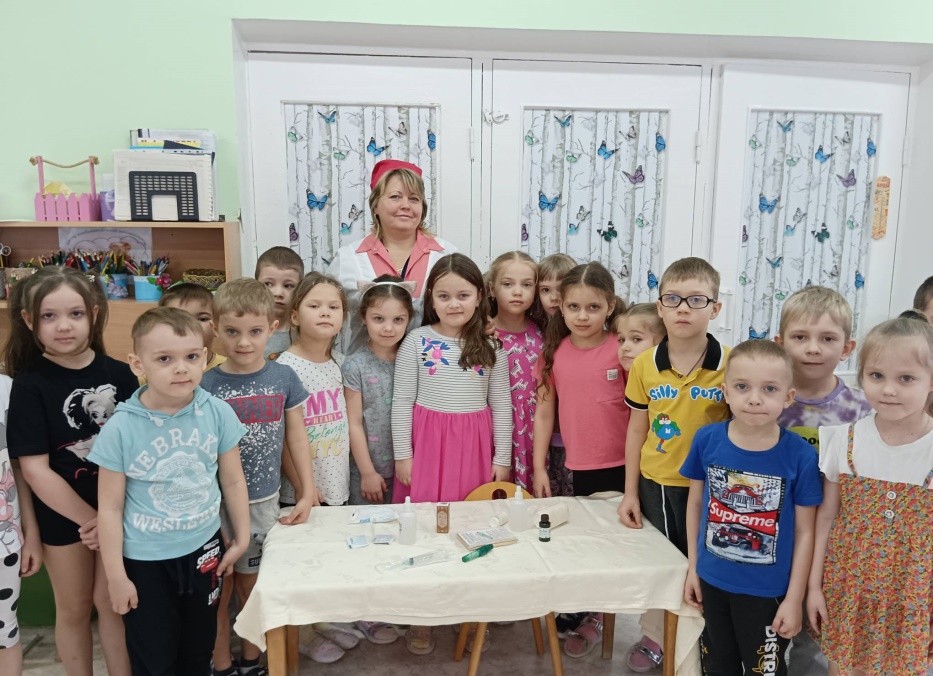 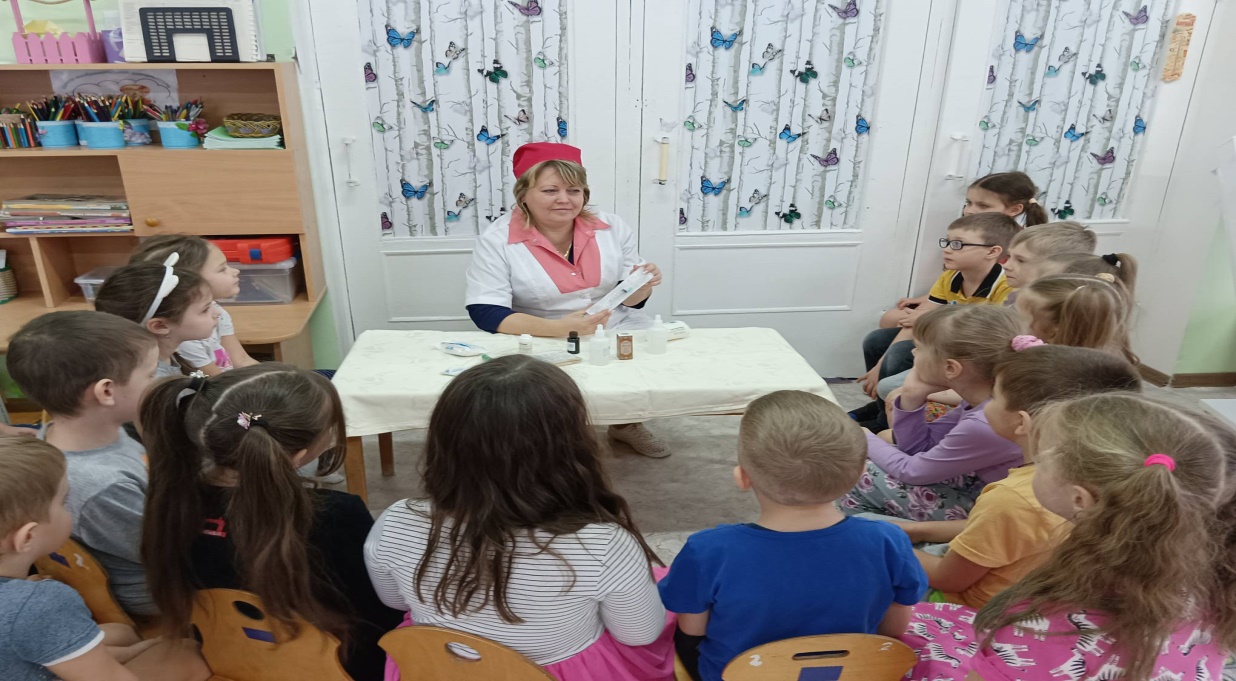 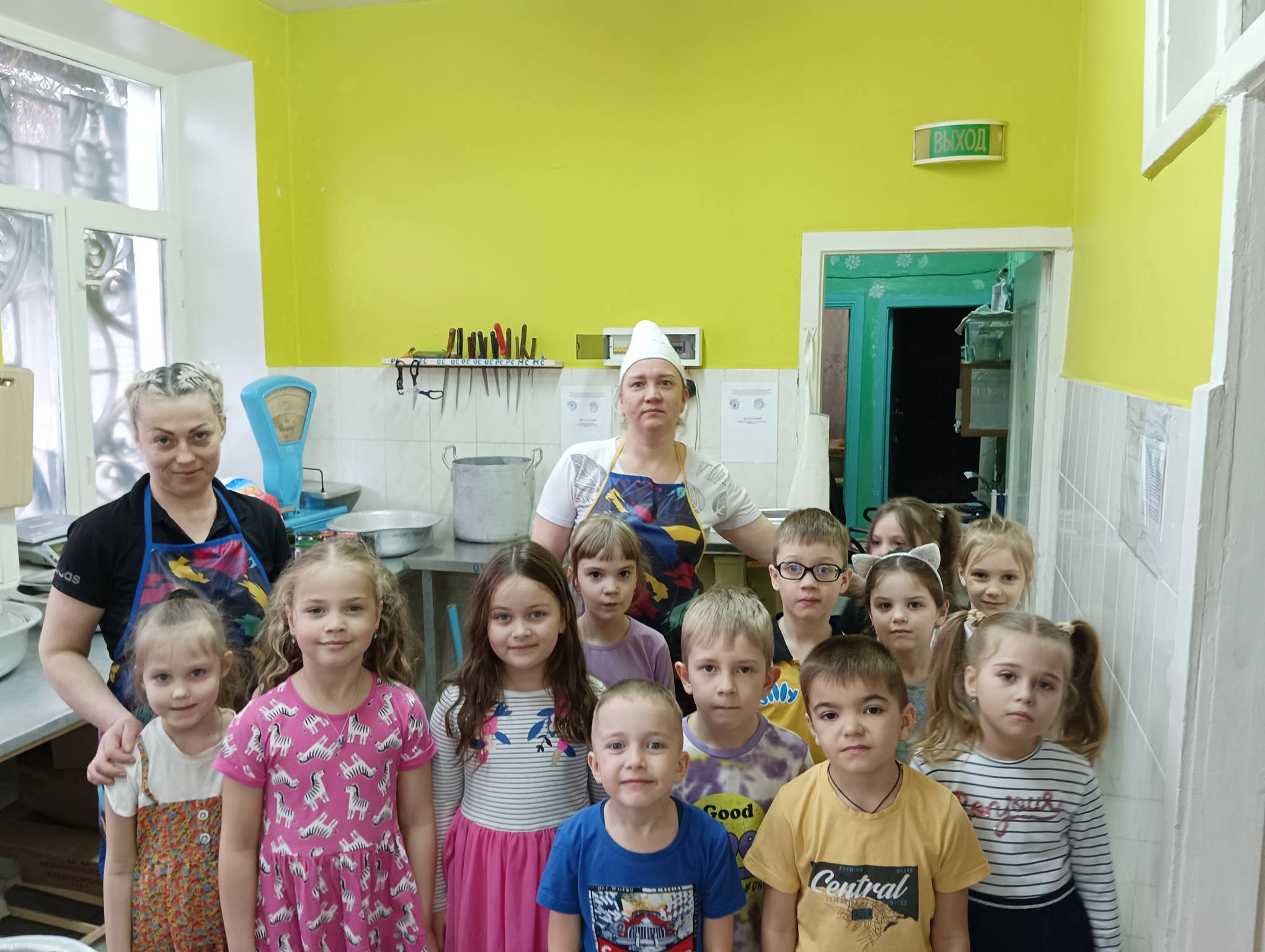 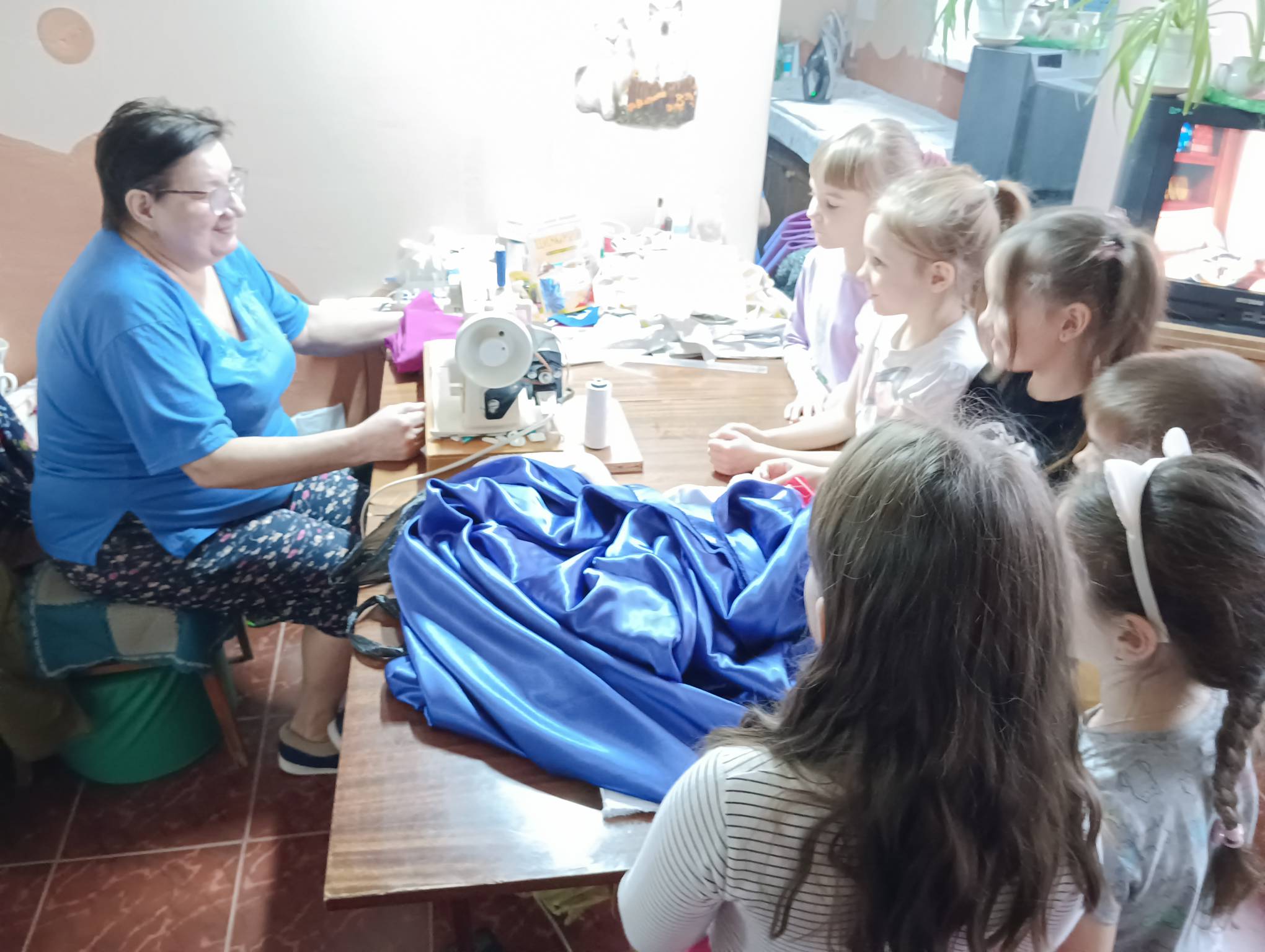 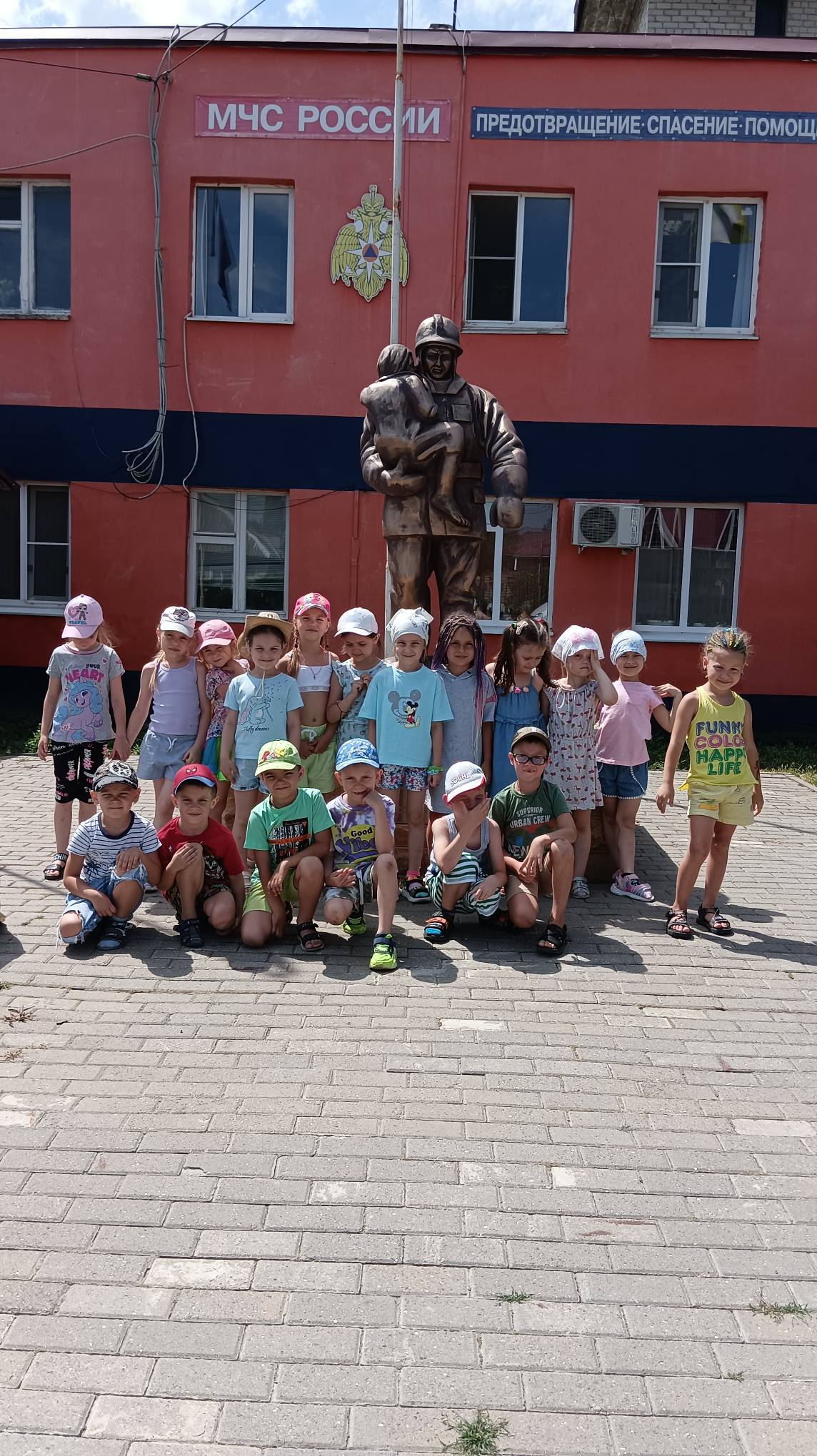 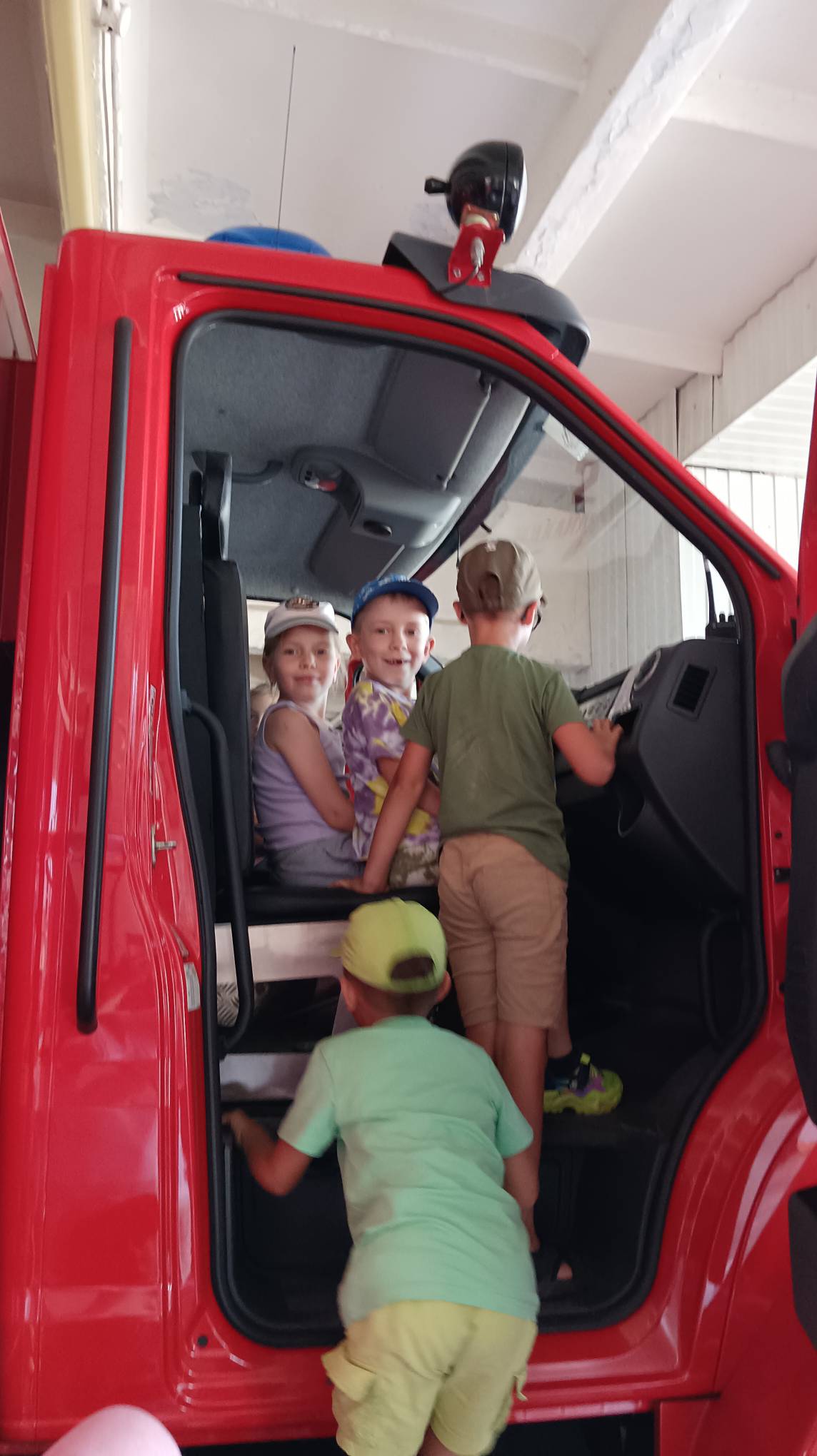 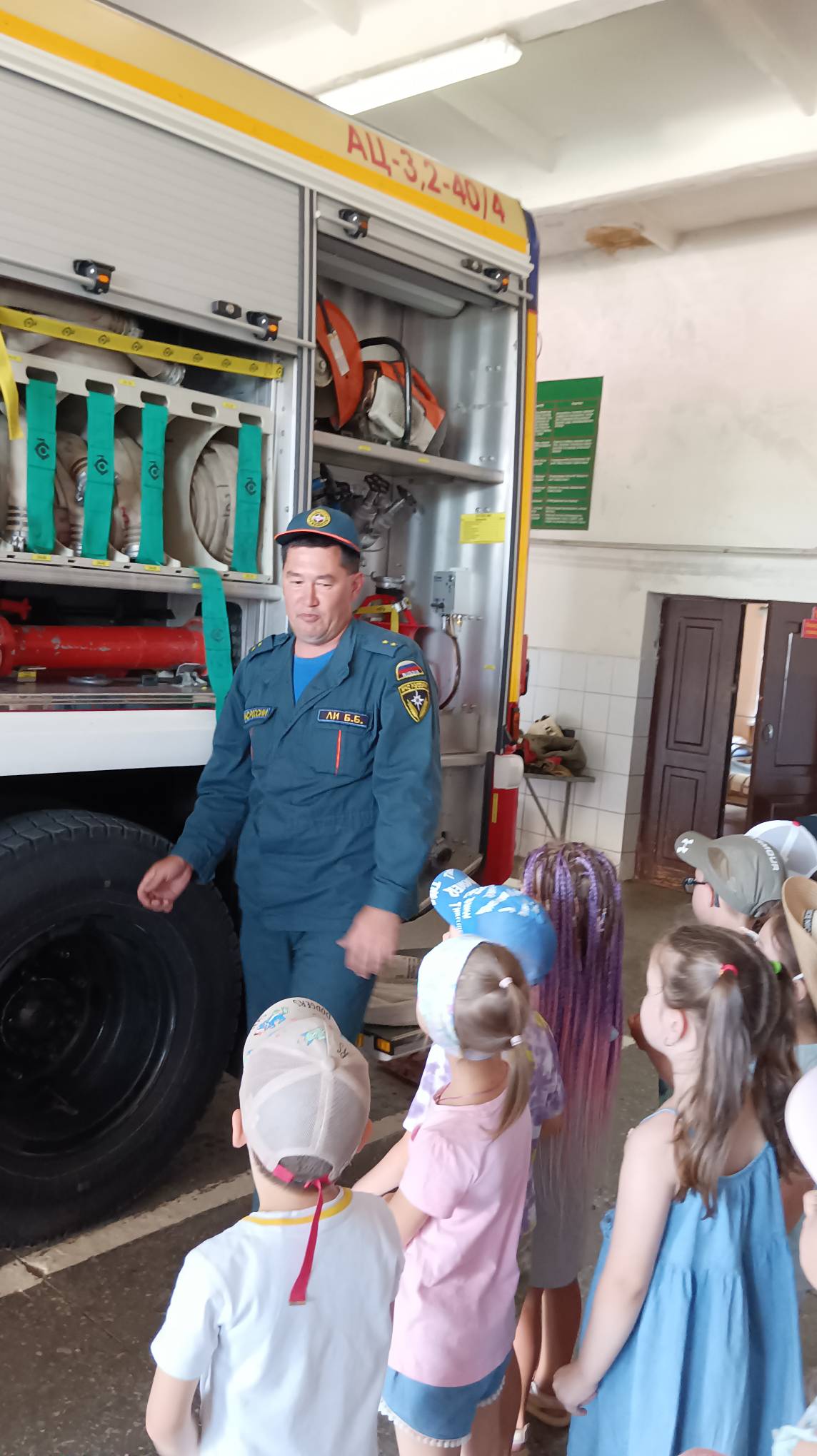 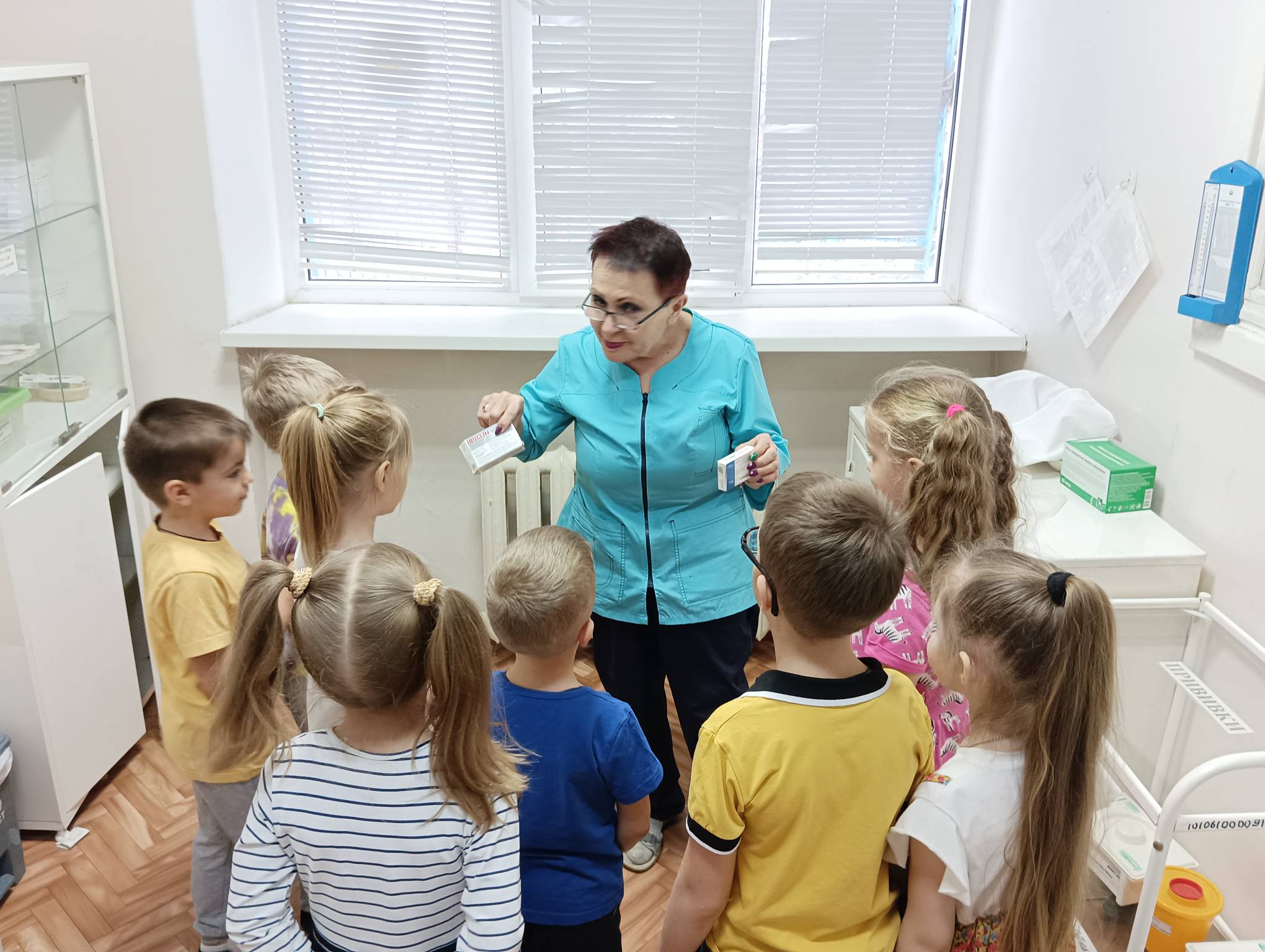 БлокТемаТеорияПрактикаКол-вочасов«Наш друг-воспитатель»1.Воспитатель-наш приятель.2.Мы играем в воспитателей-с-р игра.3.Наши друзья-игрушки-сюжетно-ролевая игра.4. «Открытая площадка»-путешествие по группам детского сада.11114«Поход в библиотеку»1.Знакомимся с трудом библиотекаря.2.Путешествие в сельскую библиотеку.3.Готовим атрибуты для игр в библиотеку.4.Сюжетно-ролевая игра «Библиотека»5.»Книжкина неделя»111126«Спасибо скажем поварам за то, что вкусно варят нам»1.Экскурсия на кухню детского сада.2. Готовим пирожки для наших кукол (соленое тесто).112«Герои пожарные»1.Чтение рассказа Л.Толстого « Пожарные собаки»2.Изучаем огнетушитель, пожарный гидрант, правила действий при возникновении пожара.3. «Открытая площадка». В гости в пожарную часть (экскурсия)1113«Продавцы»1.Беседа о труде продавца.2.Экскурсия в магазин.3.Сюжетно – ролевая игра «Продавец игрушек (продуктов питания и одежды для детей) »1113«Парикмахер»1.Чтение Д. Суслина «Парикмахер»-рассматривание иллюстрации.11Здравствуй, школа!1.Экскурсия в школу.11«Ателье»1.Чтение стихотворения Е. Благининой «Я рубашку сшила мишке… »2.Картина из лоскутков.112«Наши доктора»1.Беседа о профессии-врач.2. Экскурсия в медицинский кабинет.3.Таблетки на каждой ветке -презентация.1113«Почтальон»1.»Кто такой почтальон?»-беседа2. Просмотр презентации на тему «Как работает почта?»112«К дедушке на ферму»1.Беседа о животноводах.2.Дидактическая игра «Звуки деревни». 3.Подвижная игра «Стадо и пастушок». 1113«Мы-строители»1.Беседы: «Строительные профессии», «Кто построил детский сад»2.Проведение сюжетно-ролевой игры « Мы - Строители»  и дидактической игры «Кому, что нужно для работы?», « Кто, что делает?» 3.Рисование на тему: « Строительство дома»1113«Водитель»1.Знакомство с профессией водителя (шофера).2.Сюжетно-ролевая игра «Мы –шоферы».3.Чтение произведений о правилах дорожного движения.1113Всего: 36 часовВсего: 36 часовСЕНТЯБРЬСЕНТЯБРЬСЕНТЯБРЬ1 неделяНОД «Кто работает в больнице?»Цель: Систематизировать у детей знания  об основных медицинских профессиях. Познакомить с медицинским кабинетом, его оборудованием.2 неделяАппликация«Доктор Айболит»Цель: Продолжать учить аккуратно наклеивать детали опираясь на образец; продолжать учить ориентироваться на листе бумаги.3 неделяВстреча с интересными людьми «У нас в гостях врач скорой помощи»Цель: познакомить с особенностями труда врача скорой помощи.4 неделяСюжетно-ролевая игра «Медицинский центр»Цель: расширять знания детей о специальностях врачей, использовать в играх  знания о поликлинике, работе врачей, учить выполнять различные роли в соответствии  с сюжетом игры.ОКТЯБРЬОКТЯБРЬОКТЯБРЬ1 неделяПросмотр презентации «Кто работает в аптеке»Экскурсия в городскую аптеку №55Цель:  расширять знания детей о профессиях работников социальной медицинской сферы; формирование первичных представлений о труде взрослых, его роли в обществе и жизни каждого человека»; закрепить знания о профессиях фармацевт и провизор.2 неделяЧтение стихотворения с последующим обсуждением С. Михалкова «А что у вас?»Цель: продолжать учить слушать внимательно, развивать умение анализировать услышанное, высказывать свое мнение; воспитывать  уважение к труду и ценностного отношения к труду других людей и его результатам.3 неделяВиртуальная экскурсия «Скорая медицинская помощь»Цель: познакомить с профессиями «Скорой  медицинской помощи»4 неделяЗащита детско-родительского индивидуального проекта «Моя мама-педиатр»Защита детско-родительского индивидуального проекта «Моя мама-педиатр»НОЯБРЬНОЯБРЬНОЯБРЬ1 неделяДидактические игры «Угадай, что я делаю», «Назови предмет, которого не хватает»Цель: закреплять знания детей о материалах, инструментах, оборудовании, необходимых людям разных профессий. Расширить представления детей о трудовых действиях2 неделяПросмотр мультфильма «Фиксики» (серия лаборатория)Цель: формировать у детей первоначальные представления о современной профессии – инженер, о научной деятельности в лабораториях.3 неделяКвест – игра «Приключения юного инженера »Цель: формировать у  детей представления о разнообразии инженерных специальностей, важности и пользе этих профессий для людей.4 неделяВстреча с интересными людьми«У нас в гостях инженер Зоз А.С.»Сюжетно-ролевая игра «Инженеры строят дом»Цель: расширять знания детей об инженерных специальностях.Цель: Продолжать формировать у детей представления о труде людей разных профессий. Расширить у детей представления о труде работников производственно — технического отдела в строительстве.ДЕКАБРЬДЕКАБРЬДЕКАБРЬ1 неделяСтроительные игры «Конструируем дома»(по схемам)Цель: учить детей творчески применять ранее приобретенные конструктивные навыки, закреплять умение детей строить разные дома, учить конструировать по чертежу. Воспитывать ценностное отношения людям строительных профессий.2 неделяЛего – выставка «Мы – юные инженеры»Цель: развитие конструкторских способностей детей, познавательно - исследовательской деятельности и технического творчества ребенка..3 неделяПросмотр мультфильма «Смешарики» (серия «Археология»)Цель: развитие познавательно - исследовательской деятельности и технического творчества ребенка4 неделяНОД  «Профессия-археолог».Цель: познакомить детей с профессией «Археолог», обратить внимание на важность и трудность выполняемой работы, со спецификой его труда, инструментами.ЯНВАРЬЯНВАРЬЯНВАРЬ2 неделяЗащита детско-родительского проекта «Мой папа – археолог»Защита детско-родительского проекта «Мой папа – археолог»3 неделяЭкскурсия в «городской музей»Цель: Закреплять знания о значимости профессии «археолог», воспитывать любовь к родному краю, ценностное отношение к труду взрослых.4 неделяСюжетно-ролевая игра «Раскопки археологов»Вызвать интерес у старших дошкольников к профессии археолога и его деятельности, формировать понимание её общественной значимости. Развивать интерес к археологическим открытиям и исследованиям, воспитывать уважение к профессии археолога. Развивать творческое воображение, логическое мышление, образную речь, ответственность и внимание.ФЕВРАЛЬФЕВРАЛЬФЕВРАЛЬ1 неделяПрофессия «Актер».Цель: Сформировать представлений о мире профессий художественно-эстетической направленности2 неделяИзготовление атрибутов для игры «Театр»:билеты, афиша, деньги, реквизит для спектакляПобуждать использовать в игре предложенные атрибуты и предметы-заместители3 неделяСюжетно-ролевая игра «Театр»Закреплять представления детей о театре, о труппе театра, работниках театра, показать коллективный характер работы в театре; учить действовать  в соответствии с принятой на себя ролью, развивать выразительность речи; формировать доброжелательное отношение между детьми, нравственно-этические нормы поведенияМАРТМАРТМАРТ1 неделяБеседа «Что такое деньги? Познакомить детей с разнообразием денежных единиц (монеты, бумажные деньги, деньги других стран)2 неделяНОД  «Поговорим о профессиях»  (профессии работников банка) Познакомить детей с профессиями работников банка (управляющий, бухгалтер, кассир, охранник, инкассатор, соответствующих орудиях труда и технике, воспитывать уважительное отношение к современным профессиям.3 неделяВиртуальная экскурсия в банкЗаинтересовать детей новыми профессиями, вызвать эмоциональный отклик, закрепить правила поведения в общественных местах, формировать навыки речевого этикета4 неделяСюжетно-ролевая игра: «Банк»Систематизировать знание детей о банке и банковских служащих, а также о работе салонов красоты на основе полученных знаний.  Развивать коммуникативные навыки, творческие способности, игровую деятельность детей. Воспитывать доброжелательное отношение друг к другу, уважение к труду взрослыхАПРЕЛЬАПРЕЛЬАПРЕЛЬ1 неделяБеседа воспитателя о профессии«Космонавт»Уточнить представления детей о содержании работы космонавта, о личностных качествах человека этой профессии.2 неделяНастольно-печатная игра «Полет на луну»Побуждать детей играть совместно, не нарушая правила игры3 неделяПросмотр мультфильмов о космосе:«День рождения Алисы», «Полет на луну»Вызвать у детей интерес к космонавтике4 неделяСюжетно-ролевая игра «Космическое путешествие»Активизировать знания детей об окружающем мире, о Земле, формировать умение развивать сюжет игры на основе полученных ранее знаний, побуждать к содержательному общению друг с другом, воспитывать положительные взаимоотношения в детском коллективеМАЙМАЙМАЙ1 неделяЗнакомство с профессией – рекламистРаскрыть сущность рекламы, дать детям представление о профессии рекламиста.Познакомить с разновидностью рекламы: наружная реклама2 неделяРассказ воспитателя «Труд менеджера, рекламного агента»Формировать у детей интерес к людям новых профессий; показать значимость каждой из них3 неделяАппликация«Жила - была конфета» (витрина магазина) – наружная реклама.Продолжать учить работать ножницами, вырезывать детали и наклеивать их, выполнять начатое дело до конца, развивать аккуратность и фантазию, творческое воображение, логическое мышление, связную речь.Учить создавать предметную аппликацию на заданную тему4 неделяСюжетно-ролевая игра «Рекламное агентство: «Гномики» познакомить детей с профессиями - директор рекламного агентства, менеджер по рекламе, промоутер, и т.д. Учить изменять игровое взаимодействие в зависимости от изменения замысла сюжета. Развивать фантазию и воображение. Воспитывать навыки позитивного общения, активную жизненную позицию.Низкий уровеньСредний уровеньВысокий уровеньсентябрь 202214%72,5%13,5%май 2023